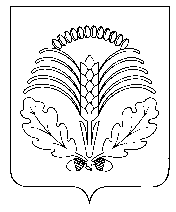 АДМИНИСТРАЦИЯ ГРИБАНОВСКОГО МУНИЦИПАЛЬНОГО РАЙОНА
ВОРОНЕЖСКОЙ ОБЛАСТИП О С Т А Н О В Л Е Н И Е09.10.2020 г. № 468 п.г.т.  Грибановский            С целью оптимизации расходования бюджетных средств, администрация Грибановского муниципального района                                     п о с т а н о в л я е т: 1. Внести изменения в муниципальную программу Грибановского муниципального района Воронежской области «Развитие культуры и туризма», утвержденную постановлением администрации Грибановского муниципального района от 25.12.2013 г. №1047, изложив в новой редакции согласно приложению к настоящему постановлению.2. Контроль за исполнением данного постановления возложить на заместителя главы администрации Грибановского муниципального района О. А. Слизову.Глава администрацииГрибановского муниципального района                                        С.И. Ткаченко	Приложение кпостановлению администрацииГрибановского муниципального районаВоронежской области   от 09.10.2020 г. №  468 МУНИЦИПАЛЬНАЯ ПРОГРАММАГРИБАНОВСКОГО МУНИЦИПАЛЬНОГО РАЙОНАВОРОНЕЖСКОЙ ОБЛАСТИ«РАЗВИТИЕ КУЛЬТУРЫ И ТУРИЗМА»РАЗДЕЛ I. ПАСПОРТмуниципальной программы Грибановского муниципального района  Воронежской области«Развитие культуры и туризма»РАЗДЕЛ II. ОБЩАЯ ХАРАКТЕРИСТИКА СФЕРЫ РЕАЛИЗАЦИИ МУНИЦИПАЛЬНОЙ ПРОГРАММЫ2.1. Сфера культуры.	Грибановский муниципальный район имеет огромный, накопленный и сформированный годами, творческий потенциал в сфере культуры и дополнительного образования детей. По мере возрастания роли культуры в обществе она перестает быть просто одной из форм удовлетворения потребностей. Вывод культуры на уровень, позволяющий ей стать активным участником социально – экономических процессов, требует определенных усилий со стороны Грибановского муниципального района. Инвестирование бюджетных средств в сферу культуры означает инвестирование в человеческий капитал.	Отрасль культуры объединяет деятельность по развитию архивного дела, поддержке и развитию Грибановского радио, традиционной народной культуры, развитию дополнительного образования в сфере культуры и искусства.В 2006 году районный Дом культуры «Мебельщик» преобразован в муниципальное учреждение культуры «Грибановский районный дом культуры». С декабря 2011 года в соответствии с реализацией федеральных законов ФЗ-83, ФЗ-131, ФЗ-199 по форме финансового обеспечения отнесен к казенным учреждениям.В штате МКУК «Грибановский РДК» (далее – РДК) работают 13 специалистов культурно-досугового профиля.Основные направления деятельности: организация культурно-досуговой деятельности населения; проведение районных культурно-досуговых мероприятий; поддержка народного самодеятельного художественного творчества, творческих любительских объединений; реализация творческой инициативы жителей района в социокультурной деятельности.РДК является методическим центром для всех учреждений культуры района. Здесь собрана обширная видеотека, фонотека, разнообразный сценарный материал, которые используются в проведении мероприятий всеми культурно-досуговыми учреждениями района.В РДК функционирует 12 клубных формирований и 4 любительских объединения, в которых занимается 148 человек. Здесь работают библиотека и филиал Детской школы искусств. Ежегодно в РДК проводится около 250 различных мероприятий. Участники художественной самодеятельности районного Дома культуры – постоянные участники областных фестивалей и конкурсов.Потребность населения в эстетическом образовании детей является достаточно высокой, о чем свидетельствует постоянный спрос контингента на услуги дополнительного образования. МКУДО «Грибановская ДШИ» является единственным учреждением дополнительного образования в сфере культуры в Грибановском районе с контингентом 331 человек.Количество работников муниципальных учреждений культуры и образования по состоянию на 01.01.2020 г. составило 248 человек. Среднемесячная заработная плата в учреждениях культуры на 01.12.2019г. 27673 рублей. Среднемесячная заработная плата в учреждении дополнительного образования сферы культуры Грибановского района по состоянию на 01.12.2019г. составила 29324 рубля.2.2 Сфера дополнительного образования.Потребность населения в эстетическом образовании детей является достаточно высокой, о чем свидетельствует постоянный спрос контингента на услуги дополнительного образования. МКУДО «Грибановская ДШИ»  (далее – МКУДО) является единственным учреждением дополнительного образования в сфере культуры в Грибановском районе с контингентом 331 человек, что составляет 8,5 % от общего количества детей района в 2019 году. Обучением детей занимаются 22 высококвалифицированных педагога. В МКУДО успешно функционируют следующие  отделения:- отделение фортепиано,- отделение народных инструментов,- хореографическое отделение,-отделение эстрадно – джазового искусства «Вокальное исполнительство»,- отделение  раннего эстетического развития,- отделение изобразительного искусства.Воспитанники  школы искусств ежегодно демонстрируют уровень достижений в творческих состязаниях различного уровня – конкурсах, фестивалях, выставках. 2018-2019 учебный год не стал исключением.Тем не менее, сегодня в сфере культуры и искусства существует ряд проблем.Отрасль, традиционно ориентированная на государственную финансовую поддержку, оказалась наименее подготовленной к рыночным условиям, что отрицательно сказалось на состоянии материально-технической базы учреждений культуры. В учреждениях культуры ощущается недостаток средств на комплектование библиотечных фондов, на замену изношенного оборудования и музыкальных инструментов, приобретение современной организационной техники и специализированного технического оборудования, специальных сценических средств, сценической одежды и костюмов для осуществления новых постановок. Крайне неудовлетворительным остается состояние зданий и материально-технической оснащенности большинства объектов культуры, находящихся в ведении муниципальных образований Грибановского района. Среди главных причин устаревания материально-технической базы учреждений культуры и утечки высококвалифицированных кадров – недофинансирование отрасли. РАЗДЕЛ III. ПРИОРИТЕТЫ МУНИЦИПАЛЬНОЙ ПОЛИТИКИ В СФЕРЕ РЕАЛИЗАЦИИ МУНИЦИПАЛЬНОЙ ПРОГРАММЫ, ЦЕЛИ ЗАДАЧИ И ПОКАЗАТЕЛИ (ИНДИКАТОРЫ) ДОСТИЖЕНИЯ ЦЕЛЕЙ И РЕШЕНИЯ ЗАДАЧ, ОПИСАНИЕ ОСНОВНЫХ ОЖИДАЕМЫХ КОНЕЧНЫХ РЕЗУЛЬТАТОВ МУНИЦИПАЛЬНОЙ ПРОГРАММЫ, СРОКОВ И ЭТАПОВ РЕАЛИЗАЦИИ МУНИЦИПАЛЬНОЙ ПРОГРАММЫ3.1. Приоритеты муниципальной политики в сфере реализации муниципальной  программы. Развитие сферы культуры является одним из приоритетных направлений социальной политики государства.В соответствии с Концепцией долгосрочного социально-экономического развития Российской Федерации на период до 2024 года, утвержденной распоряжением Правительства Российской Федерации от 17 ноября 2008 г. № 1662-р, (далее – Концепция) одним из главных направлений перехода к инновационному социально ориентированному типу экономического развития страны является создание условий для улучшения качества жизни граждан Российской Федерации, в том числе за счет развития человеческого потенциала. В документе сформулирована цель государственной политики в сфере культуры – развитие и реализация культурного и духовного потенциала каждой личности и общества в целом, а также установлены целевые ориентиры развития сферы культуры.Для достижения качественных результатов в культурной политике России выделяются следующие приоритетные направления:обеспечение максимальной доступности для граждан России культурных благ и образования в сфере культуры и искусства,создание условий для повышения качества и разнообразия услуг, предоставляемых в сфере культуры,сохранение и популяризация культурного наследия народов России;использование культурного потенциала России для формирования положительного образа страны за рубежом,совершенствование организационных, экономических и правовых механизмов развития сферы культуры.3.2. Цели, задачи и показатели (индикаторы) достижения целей и решения задач.Обеспечение конституционных прав граждан, проживающих на территории  Грибановского муниципального района на доступ к культурным ценностям, на участие в культурной жизни и пользование учреждениями культуры, сохранение и развитие культурного, духовно-нравственного, интеллектуального ресурса  населения района, повышение качества услуг в сфере культуры района, создание позитивного культурного образа муниципального образования в том числе:- сохранение традиционной народной культуры, развитие самодеятельного художественного творчества, декоративно-прикладного искусства, ремесел, организация досуга и отдыха;- расширение  дополнительных образовательных программ в сфере культуры и искусства;- создание условий для повышения качества и разнообразия услуг, предоставляемых в сфере культуры и искусства. Сохранение культурного и исторического наследия, обеспечение доступа граждан к культурным ценностям и участию в культурной  жизни Грибановского муниципального района.   При оценке достижения поставленной цели и решения задач планируется использовать показатели, характеризующие общее развитие отрасли культуры. Состав показателей (индикаторов) муниципальной программы увязан с основными мероприятиями и позволяет оценить ожидаемые результаты и эффективность ее реализации на период до 2024 года.С учетом специфики сфер культуры и дополнительного образования в сфере культуры достижение цели Программы косвенно оценивается следующими ключевыми показателями (индикаторами):формирование единого культурного пространства Грибановского муниципального района; сохранение культурного наследия и развитие творческого потенциала;рост объема и расширение спектра услуг в сфере культуры, оказываемых населению Грибановского муниципального района;увеличение уровня социального обеспечения работников культуры.В результате реализации муниципальной программы к 2024 г. будут достигнуты следующие конечные результаты:- увеличение количества участников  культурно-досуговых мероприятий с 6,6 % в 2013 году до 7,5 % в 2024 году;- увеличение доли обучающихся, привлеченных к участию в творческих мероприятиях, проводимых   образовательными учреждениями, до 93% в 2024 году;- увеличение доли детей, обучающихся в МКУДО «Грибановская ДШИ» от общего числа учащихся детей в Грибановском муниципальном районе до 9,5 % к 2024 году;- доведение средней заработной платы педагогических работников дополнительного образования Воронежской области до 90,2 % средней заработной платы, установленной в Воронежской области.Показатель направлен на сокращение разрыва между средним уровнем оплаты труда работников учреждений культуры и средним уровнем заработной платы по экономике региона.Показатель рассчитывается по следующей формуле:ОЗк = (ЗПн / ЗПэр) * 100%, гдеЗПн – среднемесячная номинальная начисленная заработная плата работников государственных (муниципальных) учреждений культуры и искусства, рублей;ЗПэр – среднемесячная начисленная заработная плата работников, занятых в сфере экономики региона, рублей.В качестве показателей (индикаторов) успешности решения задач Программы предусматривается использование показателей (индикаторов), характеризующих выполнение входящих в нее подпрограмм.Описания показателей (индикаторов) подпрограмм представлены в соответствующих разделах Программы.Показатели (индикаторы) Программы имеют запланированные по годам количественные значения, измеряемые или рассчитываемые по утвержденным методикам на основе данных государственного статистического наблюдения.Улучшение значений целевых показателей (индикаторов) в рамках реализации Программы предполагается за счет:- повышения прозрачности и открытости деятельности учреждений и организаций отраслей культуры;- роста качества и эффективности муниципального управления в сферах культуры;- повышения мотивации работников культуры и дополнительного образования сферы культуры;- внедрения современных информационных и инновационных технологий в сферах культуры;- увеличения объемов бюджетного и внебюджетного финансирования рассматриваемой сферы.В плановый период до 2024 года на достижение значений представленных индикаторов цели и задач Программы могут влиять внешние факторы и риски, характеристика которых представлена в разделе 8.3.3. Конечные результаты реализации муниципальной  программы.В ходе реализации муниципальной программы к 2024 г. будут достигнуты следующие результаты:увеличение количества участников  культурно-досуговых мероприятий с 6,6 % в 2013 году до 7,5 % в 2024 году;увеличение доли обучающихся, привлеченных к участию в творческих мероприятиях, проводимых   образовательными учреждениями, до 93% в 2024 году;- увеличение доли детей, обучающихся в МКУДО «Грибановская ДШИ» от общего числа учащихся детей в Грибановском муниципальном районе до 9,5 % к 2024 году;- доведение средней заработной платы педагогических работников дополнительного образования Воронежской области до 90,2 % средней заработной платы.3.4. Сроки и этапы реализации муниципальной программы.Общий срок реализации программы рассчитан на период с 2014 по 2024 год (в один этап).РАЗДЕЛ   IV. ОБОСНОВАНИЕ ВЫДЕЛЕНИЯ ПОДПРОГРАММ И ОБОБЩЕННАЯ ХАРАКТЕРИСТИКА ОСНОВНЫХ МЕРОПРИЯТИЙ Программа включает две значимые сферы: культура и дополнительное образование в сфере культуры, каждая из которых рассматривается в рамках соответствующих задач Программы.В рамках муниципальной программы предусмотрена реализация двух подпрограмм: Подпрограмма 1. «Развитие  учреждений культуры  Грибановского муниципального района».Подпрограмма 2. «Развитие дополнительного образования»Подпрограмма 1 «Развитие  учреждений культуры Грибановского муниципального района   охватывает такие направления реализации Программы, как:         - сохранение традиционной народной культуры, содействие сохранению и развитию народных художественных промыслов;- поддержку  творческих инициатив населения;- организацию и проведение мероприятий, посвященных значимым событиям;- создание благоприятных условий для развития внутреннего и въездного туризма и продвижению туристского потенциала Воронежской области.- Поддержка творческих инициатив населения, а так же выдающихся деятелей, организаций в сфере культуры, творческих союзов.Подпрограмма 2 «Развитие дополнительного образования» - направлена на воспитание детей в творческой атмосфере, обстановке доброжелательности, эмоционально-нравственной отзывчивости, а также профессиональной требовательности: - выявление одаренных детей в области соответствующего вида искусства в раннем возрасте и подготовку одаренных детей к поступлению в образовательные учреждения, реализующие основные предпрофессиональные общеобразовательные программы в области соответствующего вида искусства;- художественно-эстетическое воспитание учащихся через участие в фестивалях, конкурсах, выставках; посещение спектаклей, концертов профессиональных коллективов и исполнителей.Исполнителями подпрограмм 1 и 2 являются отдел по культуре администрации  Грибановского муниципального района, МКУК «Грибановский РДК»,  МКУДО  «Грибановская ДШИ». РАЗДЕЛ V. РЕСУРСНОЕ ОБЕСПЕЧЕНИЕ МУНИЦИПАЛЬНОЙ ПРОГРАММЫФинансирование подпрограмм и основных мероприятий муниципальной программы  предусмотрено за счет средств федерального, областного и местного бюджетов.РАЗДЕЛ VI. АНАЛИЗ РИСКОВ РЕАЛИЗАЦИИ МУНИЦИПАЛЬНОЙ ПРОГРАММЫ И ОПИСАНИЕ МЕР УПРАВЛЕНИЯ РИСКАМИ РЕАЛИЗАЦИИ МУНИЦИПАЛЬНОЙ ПРОГРАММЫВажное значение для успешной реализации Программы имеет прогнозирование возможных рисков, связанных с достижением основной цели, решением задач Программы, оценка их масштабов и последствий, а также формирование системы мер по их предотвращению.В рамках реализации Программы могут быть выделены следующие риски ее реализации:Правовые риски.Правовые риски связаны с отсутствием законодательного регулирования основных направлений Программы, изменением федерального и областного законодательства, длительностью формирования нормативно-правовой базы, необходимой для эффективной реализации государственной программы. Это может привести к существенному увеличению планируемых сроков или изменению условий реализации мероприятий муниципальной  программы.Финансовые риски.Финансовые риски связаны с возникновением бюджетного дефицита и недостаточным, вследствие этого, уровнем бюджетного финансирования, секвестированием бюджетных расходов на сферы культуры, что может повлечь недофинансирование, сокращение или прекращение программных мероприятий.Способами ограничения финансовых рисков выступают меры, предусмотренные в рамках реализации подпрограммы «Обеспечение реализации муниципальной  программы»:  - ежегодная корректировка финансовых показателей программных мероприятий и показателей в зависимости от достигнутых результатов; - определение приоритетов для первоочередного финансирования;- планирование бюджетных расходов с применением методик оценки эффективности бюджетных расходов.Административные риски.Риски данной группы связаны с неэффективным управлением Программой, с ошибками управления реализацией подпрограммы, что может привести к нецелевому и (или) неэффективному использованию бюджетных средств, нарушению планируемых сроков реализации Программы, не достижению плановых значений показателей, невыполнению ряда мероприятий Программы или задержке в их выполнении.Основными условиями минимизации административных рисков являются:- формирование эффективной системы управления реализацией Программы;- проведение систематического аудита результативности реализации Программы;- регулярный мониторинг результативности реализации Программы;- повышение эффективности взаимодействия участников реализации Программы;- своевременная корректировка мероприятий Программы.Техногенные и экологические риски.Техногенные и экологические риски, связанные с природными, климатическими явлениями, техногенными катастрофами,  могут привести к отвлечению средств от финансирования Программы в пользу других направлений развития Грибановского муниципального района.Экономические риски.Макроэкономические риски связаны с возможностями снижения темпов роста экономики, а также с кризисом банковской системы и возникновением бюджетного дефицита. Эти риски могут отразиться на уровне возможностей муниципалитета в реализации наиболее затратных мероприятий муниципальной  программы, в т.ч. мероприятий, связанных с капитальным и текущим ремонтом  муниципальных учреждений культуры.Экономические риски могут также повлечь изменения стоимости предоставления муниципальных услуг (выполнения работ), снижению доходов населения, что может негативно сказаться на структуре потребительских предпочтений населения района.Кадровые риски.Кадровые риски обусловлены значительным дефицитом высококвалифицированных кадров в сферах культуры, что снижает эффективность работы учреждений сферы культуры, предприятий  и качество предоставляемых услуг.Снижение влияния данной группы рисков предполагается посредством обеспечения притока высококвалифицированных кадров и переподготовки (повышения квалификации) имеющихся специалистов.Таким образом, из вышеперечисленных рисков наибольшее отрицательное влияние на реализацию подпрограммы может оказать реализация финансовых, правовых и экономических рисков, которые содержат угрозу срыва реализации мероприятий Программы. Наибольшее внимание будет уделяться управлению финансовыми рисками.Принятие мер по управлению рисками осуществляется ответственным исполнителем муниципальной  программы на основе мониторинга реализации муниципальной программы и оценки ее эффективности и результативности.РАЗДЕЛ VII. ОЦЕНКА ЭФФЕКТИВНОСТИ РЕАЛИЗАЦИИ МУНИЦИПАЛЬНОЙ ПРОГРАММЫОбязательным условием оценки планируемой эффективности муниципальной программы является успешное (полное) выполнение запланированных на период ее реализации целевых индикаторов и показателей муниципальной программы, а также мероприятий в установленные сроки.В результате реализации мероприятий Программы в 2014-2020 годах будут достигнуты следующие показатели, характеризующие эффективность реализации подпрограммы:- увеличение количества посещений организаций культуры по отношению к уровню 2013 года (в процентах);- увеличение доли обучающихся, привлеченных к участию в творческих мероприятиях, проводимых   образовательным учреждением, до 93% в 2024 году;- соотношение среднемесячной номинальной начисленной заработной платы работников государственных (муниципальных) учреждений культуры и искусства к среднемесячной начисленной заработной плате работников, занятых в сфере экономики региона к 2024 году достигнет 90,2%.Кроме того, достигнутые количественные показатели эффективности подпрограммы в значительной степени трансформируются в качественные социальные результаты.В результате реализации муниципальной программы к 2024 г. будут достигнуты следующие конечные результаты:- формирование единого культурного пространства Грибановского района; - сохранение культурного наследия и развитие творческого потенциала;- рост объема и расширение спектра услуг в сфере культуры, оказываемых населению Грибановского района;- увеличение уровня социального обеспечения работников культуры.РАЗДЕЛ VIII. ПОДРОГРАММЫ МУНИЦИПАЛЬНОЙ ПРОГРАММЫ	ПОДПРОГРАММА 1.«РАЗВИТИЕ УЧРЕЖДЕНИЙ КУЛЬТУРЫ ГРИБАНОВСКОГО МУНИЦИПАЛЬНОГО РАЙОНА»РАЗДЕЛ 1. ПАСПОРТ ПОДПРОГРАММЫРАЗДЕЛ II. ХАРАКТЕРИСТИКА СФЕРЫ РЕАЛИЗАЦИИ ПОДПРОГРАММЫСфера реализации подпрограммы охватывает: -      развитие учреждений культуры;          - сохранение традиционной народной культуры, развитие самодеятельного    художественного творчества, декоративно-прикладного искусства, ремесел, организация досуга и отдыха;         	-    организация и проведение мероприятий, праздников, конкурсов и фестивалей.Развитие учреждений культуры.Отрасль культуры объединяет деятельность по сохранению объектов культурного наследия,  поддержке и развитию традиционной народной культуры, развитию художественного и  самодеятельного творчества.    Сегодня актуальна задача активизации культурного и творческого потенциала. Практически в каждом сельском и городском поселениях есть культурные ресурсы, достопримечательности, способные заинтересовать как местных жителей, так и гостей района.  На базе МКУК «Грибановский РДК» (далее – РДК)  функционирует   9 клубных формирований, в числе которых духовой оркестр, «народный» коллектив - оркестр русских народных инструментов. Число участников клубных формирований – 95 человек.Творческие коллективы, отдельные исполнители, учащиеся Детской школы искусств принимают участие в Международных, Всероссийских,  областных, зональных и районных смотрах, конкурсах,  фестивалях и выставках. Активизировалась выставочная работа – были организованы большие выставочные работы на массовых выездных мероприятиях в г. Воронеж.РДК оказывает методическую и творческую помощь разножанровым самодеятельным художественным коллективам культурно-досуговых учреждений; организует и проводит межмуниципальные, районные фестивали, смотры, конкурсы, праздники народного творчества, выставки изобразительного и декоративно-прикладного искусства; внедряет  новые досуговые формы клубной работы среди различных категорий населения; проводит учебно-практические мероприятия по повышению квалификации клубных работников, осуществляет подготовку и выпуск методических пособий по народной художественной культуре, информационные, репертуарно-методические материалы по вопросам досуговой деятельности, развитию народного творчества.Основной проблемой развития культурно-досуговой деятельности на современном этапе является конкуренция с индустрией развлечений, доминирование которой приводит к утрате культурных традиций, трансформации нравственных устоев и норм поведения. Разработка программ и мероприятий  с учетом потребностей разных социальных и возрастных групп населения, с использованием современных информационных и технологических возможностей обеспечат актуализацию культурно-досуговой деятельности, популяризацию среди населения содержательных форм организации свободного времени.             Развитие самодеятельного народного творчества, сохранение культурного наследия, а также  привлечение внимания общественности к наиболее значимым социальным вопросам с использованием технологий культуры являются одними из приоритетных направлений в сфере культуры. При этом важнейшую роль играет эффективная реализация основных механизмов поддержки творческих проектов. В качестве одного из таких механизмов можно рассматривать социально-творческий заказ, реализуемый в форме прямого единовременного бюджетного финансирования дополнительной деятельности по проведению дополнительных мероприятий (работ и услуг), посвященных значимым событиям российской культуры.РАЗДЕЛ III. ПРИОРИТЕТЫ МУНИЦИПАЛЬНОЙ ПОЛИТИКИ В СФЕРЕ РЕАЛИЗАЦИИ ПОДПРОГРАММЫ, ЦЕЛИ, ЗАДАЧИ И ПОКАЗАТЕЛИ (ИНДИКАТОРЫ) ДОСТИЖЕНИЯ ЦЕЛЕЙ И РЕШЕНИЯ ЗАДАЧ, ОПИСАНИЕ ОСНОВНЫХ ОЖИДАЕМЫХ КОНЕЧНЫХ РЕЗУЛЬТАТОВ ПОДПРОГРАММЫ, СРОКОВ И КОНТРОЛЬНЫХ ЭТАПОВ РЕАЛИЗАЦИИ ПОДПРОГРАММЫ 3.1. Приоритеты муниципальной политики в сфере реализации подпрограммы.В соответствии со стратегическими целями социально-экономического развития  Грибановского муниципального района на период до 2024 года предстоит:  - укрепить материально-техническую  базу учреждений культуры;             - обеспечить сохранение традиционной народной культуры, развитие самодеятельного художественного творчества, декоративно-прикладного искусства, ремесел, организацию досуга и отдыха;           - создание условий для повышения качества и разнообразия услуг, предоставляемых в сфере культуры и искусства.3.2. Цели, задачи и показатели (индикаторы) достижения целей и решения задач.При реализации подпрограммы выделена следующая основная цель - развитие культурного потенциала населения  Грибановского района, расширение доступа населения к культурным ценностям и информации.Задачи подпрограммы:1. Повышение доступности и качества  услуг культуры; 2. Совершенствование культурно-просветительской деятельности учреждений культуры приобщение к ней различных слоев населения.    3.3. Описание основных ожидаемых конечных результатов подпрограммы.Основными ожидаемыми результатами реализации подпрограммы по итогам 2024 года будут:   	      	-  увеличение численности участников культурно-досуговых мероприятий.         3.4. Сроки и этапы реализации подпрограммы.Общий срок реализации подпрограммы рассчитан на период с 2014 по 2024 год (в один этап).РАЗДЕЛ  IV. ХАРАКТЕРИСТИКА ОСНОВНЫХ МЕРОПРИЯТИЙ ПОДПРОГРАММЫВ рамках подпрограммы планируется реализация восьми основных мероприятий: 1. Финансовое обеспечение деятельности подведомственных муниципальных учреждений культуры.2. Модернизация  материальной базы, технического и технологического оснащения учреждений культуры района.3. Организация и проведение мероприятий, праздников, конкурсов и фестивалей.4. Межбюджетные трансферты бюджетам поселений на выполнение переданных полномочий по организации библиотечного обслуживания населения, комплектования и обеспечения сохранности библиотечных фондов библиотек поселения.5. Обеспечение сохранности и ремонт военно-мемориальных объектов.6. Создание благоприятных условий для развития внутреннего и въездного туризма и продвижению туристского потенциала Воронежской области.7. Поддержка творческих инициатив населения, а так же выдающихся деятелей, организаций в сфере культуры, творческих союзов.8. Создание благоприятных условий для сохранения, возрождения и развития народных художественных промыслов и ремёсел.        9. Ремонт здания МКУК «Грибановский РДК».10. Развитие сферы культуры и туризма района (Ремонт кровли МКУК Кирсановского сельского поселения «ЦДИ»).11. Региональный проект «Культурная среда»  (строительство нового Дома культуры в с. Листопадовка)Срок реализации основного мероприятия: 2014 - 2024 годы.Реализация основного мероприятия оказывает влияние на достижение показателей эффективности реализации подпрограммы.Основное мероприятие включает одиннадцать мероприятий. 	Мероприятие 1. Финансовое обеспечение деятельности подведомственных муниципальных учреждений культуры.	Срок реализации мероприятия: 2014-2024 годы.Содержание мероприятия: Финансирование мероприятий программы осуществляется за счет средств бюджетов муниципального и областного. Объем финансирования программы на 2014-2024 годы за счет средств бюджета носят прогнозный характер и подлежат ежегодному уточнению в установленном порядке при формировании проектов бюджета муниципального района на соответствующий год, исходя из возможностей.Мероприятие 2. Модернизация  материальной базы, технического и технологического оснащения учреждений культуры района.Содержание мероприятия: из-за недостаточного финансирования отрасли культуры увеличился разрыв между культурными потребностями населения и возможностями их удовлетворения. Материально-техническая база учреждений культуры отстает от современных требований и остро нуждается в укреплении и совершенствовании.В 2020 году реализуется два направления:Обеспечение развития и укрепления материально-технической базы домов культуры в населенных пунктах с числом жителей до 50 тысяч человек (Муниципальное казенное учреждение культуры «Грибановский Районный Дом культуры»);Подключение муниципальных общедоступных библиотек и государственных центральных библиотек в субъектах Российской Федерации к иформационно-телекоммуникационной сети Интернет и развитие библиотечного дела с учетом задачи расширения информационных технологий и оцифровки (Большеалабухская сельская библиотека Муниципального казенного учреждения культуры Большеалабухского сельского поселения «Центр досуга и информации», Муниципальное казенное учреждение культуры «Централизованная библиотечная система Грибановского городского поселения»).Мероприятие 3. Организация и проведение мероприятий, праздников, конкурсов и фестивалей.	Содержание мероприятия: создание условий для развития массового художественного творчества и культурно-досуговой деятельности на территории Грибановского района. Ожидаемые результаты: решение поставленных задач данного мероприятия позволит увеличить вариативность форм организации содержательного досуга, обеспечить удовлетворение разнообразных культурно-познавательных  потребностей населения, продвижение в культурном пространстве нравственных ценностей и образцов, способствующих культурному и гражданскому воспитанию личности. Расширение  охвата населения  услугами учреждений культуры позволит увеличить доходы от предпринимательской деятельности учреждений культуры.  Мероприятие 4. Межбюджетные трансферты бюджетам поселений на выполнение переданных полномочий по организации библиотечного обслуживания населения, комплектования и обеспечения сохранности библиотечных фондов библиотек поселения.Мероприятие 5. Обеспечение сохранности  и ремонт военно-мемориальных объектов.Содержание мероприятия: приведение внешнего облика военно-мемориальных объектов, находящихся на территории Грибановского муниципального района Воронежской области в надлежащее состояние и создание условий по обеспечению их сохранности.Ожидаемые результаты: достойное увековечение памяти погибших при защите Отечества, воспитание патриотизма, гражданственности у детей, подростков и молодежи на примере подвига советского народа, местных жителей в годы войны.Мероприятие 6. Создание благоприятных условий для развития внутреннего и въездного туризма и продвижению туристского потенциала Воронежской области.Содержание мероприятия: решение социальных проблем за счет создания дополнительных рабочих мест и обеспечения занятости населения региона. Реализация Программы способствует удовлетворению потребностей граждан в активном и полноценном отдыхе, укреплении здоровья, приобщении к культурным ценностям, в качественных туристских услугах, а также патриотическому воспитанию молодежи.Ожидаемые результаты: развитие приоритетных направлений туризма, развитие туристской инфраструктуры; повышение занятости населения.Мероприятие 7. Поддержка творческих инициатив населения, а так же выдающихся деятелей, организаций в сфере культуры, творческих союзов.Мероприятие 8. Создание благоприятных условий для сохранения, возрождения и развития народных художественных промыслов и ремёсел.Содержание мероприятия: привлечение народных ремесленников к участию в тематических выставках-ярмарках народных художественных промыслов, презентация изделий народных художественных промыслов в рамках Дней культуры.       Мероприятие 9. Ремонт здания МКУК «Грибановский РДК».Мероприятие 10. Развитие сферы культуры и туризма района (Ремонт кровли МКУК Кирсановского сельского поселения «ЦДИ»).Содержание мероприятия: Ремонт кровли МКУК Кирсановского сельского поселения «ЦДИ».Мероприятие 11. Региональный проект «Культурная среда»  (строительство нового Дома культуры в с. Листопадовка)Содержание мероприятия: строительство нового Дома культуры в с. Листопадовка.РАЗДЕЛ V. ОСНОВНЫЕ МЕРЫ МУНИЦИПАЛЬНОГО И ПРАВОВОГО РЕГУЛИРОВАНИЯДостижение целевых показателей подпрограммы и конечные результаты реализации будут зависеть  в значительной степени от сбалансированности экономической, финансовой и социальной политики, от принимаемых мер по совершенствованию и выравниванию социально- экономического развития района.Основной мерой муниципального и правового регулирования реализации подпрограммы является бюджетное регулирование, применяемое в целях эффективного и целевого использования средств муниципального бюджета.РАЗДЕЛ VI. ИНФОРМАЦИЯ ОБ УЧАСТИИ ОБЩЕСТВЕННЫХ, НАУЧНЫХ И ИНЫХ ОРГАНИЗАЦИЙ, А ТАКЖЕ ВНЕБЮДЖЕТНЫХ ФОНДОВ, ЮРИДИЧЕСКИХ И ФИЗИЧЕСКИХ ЛИЦ В РЕАЛИЗАЦИИ ПОДПРОГРАММЫ МУНИЦИПАЛЬНОЙ ПРОГРАММЫУчастие общественных, научных и иных организаций, а также внебюджетных фондов, юридических и физических лиц в реализации подпрограммы муниципальной программы не предусмотрено. РАЗДЕЛ VII. ФИНАНСОВОЕ ОБЕСПЕЧЕНИЕ РЕАЛИЗАЦИИ ПОДПРОГРАММЫФинансирование мероприятий подпрограммы предусмотрено за счет средств местного бюджета, а также из средств федерального и областного бюджетов.РАЗДЕЛ VII. АНАЛИЗ РИСКОВ РЕАЛИЗАЦИИ ПОДПРОГРАММЫ И ОПИСАНИЕ МЕР УПРАВЛЕНИЯ РИСКАМИ РЕАЛИЗАЦИИ ПОДПРОГРАММЫ. К рискам реализации подпрограммы следует отнести следующие:1) институционально-правовые риски, связанные с отсутствием законодательного регулирования основных направлений подпрограммы;2) организационные риски, связанные с ошибками управления реализацией подпрограммы, что может привести к нецелевому и (или) неэффективному использованию бюджетных средств, невыполнению ряда мероприятий подпрограммы или задержке в их выполнении;3) финансовые риски, которые связаны с финансированием мероприятий подпрограммы в неполном объеме;4) непредвиденные риски, связанные с кризисными явлениями в экономике Грибановского района, с природными и техногенными катастрофами и катаклизмами, что может привести к снижению бюджетных доходов, ухудшению динамики основных макроэкономических показателей, в том числе повышению инфляции, снижению темпов экономического роста и доходов населения.РАЗДЕЛ VIII. ОЦЕНКА ЭФФЕКТИВНОСТИ РЕАЛИЗАЦИИ ПОДПРОГРАММЫВ результате реализации мероприятий подпрограммы в 2014 – 2024 годах будут достигнуты следующие показатели, характеризующие эффективность реализации подпрограммы:      	- увеличение численности участников культурно - досуговых мероприятий.Кроме того, достигнутые количественные показатели эффективности подпрограммы в значительной степени трансформируются в качественные социальные результаты:	- повышение качества и расширение спектра предоставляемых  учреждениями культуры  услуг;	- формирование благоприятной среды для самореализации творческой личности и развития духовных потребностей общества.ПОДПРОГРАММА 2«РАЗВИТИЕ ДОПОЛНИТЕЛЬНОГО ОБРАЗОВАНИЯ»МУНИЦИПАЛЬНОЙ ПРОГРАММЫ ГРИБАНОВСКОГО МУНИЦИПАЛЬНОГО РАЙОНА «РАЗВИТИЕ КУЛЬТУРЫ И ТУРИЗМА»РАЗДЕЛ I.  ПАСПОРТ ПОДПРОГРАММЫРАЗДЕЛ II. ХАРАКТЕРИСТИКА СФЕРЫ РЕАЛИЗАЦИИ ПОДПРОГРАММЫОбщий контингент учащихся Детской школы искусств  на начало 2019—2020 учебного года составляет 331 учащийся, количество преподавателей - 22 ед.Функцию повышения квалификации работников МКУДО «Грибановская ДШИ»  выполняет Учебно-методический центр. В соответствии с  Указом Президента Российской Федерации от 07.05.2012 № 597 «О мероприятиях по реализации государственной социальной политики», принимаются меры, направленные на поддержку материального обеспечения педагогических работников, увеличения заработной платы. Так по состоянию на 01.07.2019 г. среднемесячная заработная плата в МКУДО ДШИ составила 29324 рубля. Ведется комплексная работа по поиску и поддержке одаренных детей Грибановского муниципального района Воронежской области. Основные показатели деятельности МКУДО ДШИ  приведены в таблице:Реализация мероприятий подпрограммы направлена на:	- повышение качества и доступности спектра предоставляемых дополнительных   образовательных услуг;- создание условий для всестороннего развития способностей наиболее одаренных учащихся МКУДО «Грибановская ДШИ»;- создание условий для творческой самореализации обучающихся;- сохранение и развитие кадрового потенциала. Повышение престижности и привлекательности профессий в сфере образования отрасли культуры Грибановского муниципального района Воронежской области.РАЗДЕЛ III. ПРИОРИТЕТЫ МУНИЦИПАЛЬНОЙ ПОЛИТИКИ В СФЕРЕ РЕАЛИЗАЦИИ ПОДПРОГРАММЫ, ЦЕЛИ, ЗАДАЧИ И ПОКАЗАЕТЛИ (ИНДИКАТОРЫ) ДОСТИЖЕНИЯ ЦЕЛЕЙ И РЕШЕНИЯ ЗАДАЧ, ОПИСАНИЕ ОСНОВНЫХ ОЖИДАЕМЫХ КОНЕЧНЫХ РЕЗУЛЬТАТОВ ПОДПРОГРАММЫ, СРОКОВ И КОНТРОЛЬНЫХ ЭТАПОВ РЕАЛИЗАЦИИ ПОДПРОГРАММЫ3.1. Приоритеты муниципальной политики в сфере реализации подпрограммы.Одной из главных задач модернизации российского образования является обеспечение современного качественного образования. Понятие качества образования определяет образовательный процесс как развитие, становление личности, способностей к самостоятельным созидательным действиям, реализации своих способностей, совершенствованию, постоянному овладению своих способностей. Для достижения этой цели необходимо:- повысить привлекательность дополнительного образования сферы культуры и искусства;- осуществлять поэтапный переход на обучение по Федеральным государственным требованиям;- использовать в образовательном процессе технологии, основанные на лучших достижениях отечественного образования в области искусств;- осуществлять творческую деятельность обучающихся путем проведения творческих мероприятий (конкурсов, фестивалей, мастер-классов, творческих вечеров, выставок, театрализованных представлений);- обеспечить достойный уровень оплаты труда педагогических работников;- провести модернизацию материально-технической базы образовательного учреждения в соответствии с современными требованиями к уровню и качеству подготовки учащихся.3.2. Цели, задачи и показатели (индикаторы) достижения целей и решения задач.Учитывая, что в соответствии со Стратегией социально-экономического развития Грибановского района на период до 2024 года полное удовлетворение потребностей района в специалистах соответствующих квалификаций является одной из основных задач развития экономики Грибановского района, при реализации подпрограммы выделена следующая основная цель – создание образовательной среды, способствующей максимально самореализоваться каждому ученику вне зависимости от его психофизиологических особенностей и учебных возможностей, степени одаренности.Задачи подпрограммы:1. Воспитание детей в творческой атмосфере, обстановке доброжелательности, эмоционально-нравственной отзывчивости, а также профессиональной требовательности.2. Выявление одаренных детей в области соответствующего вида искусства в раннем возрасте и подготовку одаренных детей к поступлению в образовательные учреждения, реализующие основные предпрофессиональные общеобразовательные программы в области соответствующего вида искусства.3. Художественно-эстетическое воспитание учащихся через участие в фестивалях, конкурсах, выставках; посещение спектаклей, концертов профессиональных коллективов и исполнителей.При оценке достижения поставленной цели и решения задач планируется использовать показатели, характеризующие общее развитие дополнительного образования сферы культуры и искусства Грибановского муниципального  района  Воронежской области, и показатели, позволяющие оценить непосредственно реализацию мероприятий, осуществляемых в рамках подпрограммы.Показатели, используемые для достижения поставленной цели:1. Среднегодовой контингент обучающихся по программам дополнительного  образования сферы культуры и искусства, чел. Расчет показателя осуществляется по формуле:	Кср  =  Ч+1/3П-1/2В-60%Огде:Кср  -  среднегодовой контингент обучающихся, чел.Ч – число учащихся на начало года, чел. (используются данные формы № СПО-1 федерального статистического наблюдения)П - прием, чел. (используются данные формы № СПО-1 федерального статистического наблюдения)В - выпуск, чел. (используются данные формы № СПО-1 федерального статистического наблюдения)О - отсев, чел.Показатель используется для оценки эффективности реализации мероприятия «Оказание муниципальных услуг (выполнение работ) и обеспечение деятельности учреждений образования в сфере культуры».2. Динамика примерных (индикативных) значений соотношения средней заработной платы работников, повышение оплаты труда которых предусмотрено Указом Президента Российской Федерации от 7 мая 2012 г. № 597 "О мероприятиях по реализации государственной социальной политики", и средней заработной платы, установленной в Воронежской области, руб. Оценка достижения показателя производится исходя из официальных статистических данных. Показатель используется для оценки эффективности реализации мероприятия «Оказание государственных услуг (выполнение работ) и обеспечение деятельности учреждений образования в сфере культуры».3.  Количество слушателей курсов повышения квалификации и переподготовки, получивших документ установленного образца, чел. Оценка достижения показателя производится исходя из отчета об исполнении муниципального задания учреждения. Оценка достижения показателя производится при помощи оценочных данных органов исполнительной власти Грибановского района. Показатель используется для оценки эффективности реализации мероприятия «Предоставление дополнительного профессионального образования (методическая работа)».3.3. Описание основных ожидаемых конечных результатов подпрограммы.Основными ожидаемыми результатами реализации подпрограммы по итогам 2024 года будут:- Увеличение доли детей, обучающихся в МКУДО «Грибановская ДШИ» от общего числа учащихся детей в Грибановском муниципальном районе до 9,5 % к 2024 году;- доведение средней заработной платы работников образовательных учреждений культуры Воронежской области до 90,2 % средней заработной платы, установленной в Воронежской области к 2024году;3.4. Сроки и этапы реализации подпрограммы.Общий срок реализации подпрограммы рассчитан на период с 2014 по 2024 год (в один этап).РАЗДЕЛ IV. ХАРАКТЕРИСТИКА ОСНОВНЫХ МЕРПОРИЯТИЙ ПОДПРОГРАММЫВ рамках подпрограммы планируется реализация четырех основных мероприятий: 1. Мероприятия в области дополнительного образования.2. Обеспечение деятельности учреждения дополнительного образования        3. Адаптация зданий приоритетных культурно-зрелищных, библиотечных и музейных учреждений и прилегающих к ним территорий для беспрепятственного доступа инвалидов и других МГН с учетом их особых потребностей и получения ими услуг».4. Региональный проект «Культурная среда» (Государственная поддержка отрасли культуры).Срок реализации основных мероприятий: 2014 - 2024 годы.Исполнитель мероприятия – отдел культуры администрации Грибановского района.Реализация основного мероприятия оказывает влияние на достижение всех показателей эффективности реализации подпрограммы.Основное мероприятие включает четыре мероприятия.Мероприятие 1. Мероприятия в области дополнительного образованияСрок реализации мероприятия: 2014 - 2024 годы.Содержание мероприятия: повышение эффективности и качества предоставляемых дополнительных образовательных услуг. Модернизация материально-технической базы МКУДО «Грибановская ДШИ» в соответствии с современными требованиями к уровню и качеству подготовки учащихся. Увеличение количества творческих мероприятий, предусматривающих участие одаренных детей Грибановского муниципального района Воронежской области. Формирование новых форм и методов поддержки одаренных детей Грибановского района.	Ожидаемые результаты: повышение качества и расширение спектра предоставляемых  образовательных услуг, обеспечение доступности к культурному образовательному продукту, увеличение контингента учащихся. Поддержка наиболее одаренных учащихся МКУДО «Грибановская ДШИ», создание условий для всестороннего развития их способностей. Увеличение числа детей, участвующих в творческих мероприятиях. Мероприятие 2. Обеспечение деятельности учреждения дополнительного образования.Срок реализации мероприятия: 2014 - 2020 годы.Содержание мероприятия:  внедрение системы «непрерывного» роста квалификации преподавателей учебного заведения, их переподготовки и аттестации. Ожидаемые результаты: сохранение и развитие кадрового потенциала МКУДО «Грибановская ДШИ». Повышение качества дополнительного образования художественно-эстетической направленности.Мероприятие 3. Адаптация зданий приоритетных культурно-зрелищных, библиотечных и музейных учреждений и прилегающих к ним территорий для беспрепятственного доступа инвалидов и других МГН с учетом их особых потребностей и получения ими услуг».Мероприятие 4. Региональный проект «Культурная среда» (Государственная поддержка отрасли культуры).Содержание мероприятия:  Оснащение МКУ ДО «Грибановская ДШИ» оборудованием и методической литературой.РАЗДЕЛ V. ОСНОВНЫЕ МЕРЫ МУНИЦИПАЛЬНОГО И ПРАВОВОГО РЕГУЛИРОВАНИЯ ПОДПРОГРАММЫМеры муниципального регулирования в сфере реализации подпрограммы основаны на сочетании прямой поддержки (поддержка педагогических кадров, финансовое обеспечение системы повышения квалификации и профессиональной переподготовки) и косвенного регулирования, к которому относятся меры льготного налогообложения, льготы по пенсионному обеспечению и продолжительности рабочего времени и отдыха, включая длительные отпуска и другие меры социального обеспечения.Сфера реализации подпрограммы регламентируется федеральным и областным законодательством.При реализации подпрограммы планируется осуществить ряд мер нормативно-правового регулирования, в том числе:- ежегодно утверждать план приема в МКУДО «Грибановская ДШИ» за счет средств местного бюджета;- приводить в соответствие  нормативно-правовых акты МКУДО «Грибановская ДШИ» в сфере образования в соответствие с федеральным законом от 29.12.2012 № 273-ФЗ "Об образовании в Российской Федерации". РАЗДЕЛ VI. ИНФОРМАЦИЯ ОБ УЧАСТИИ ОБЩЕСТВЕННЫХ, НАУЧНЫХ И ИНЫХ ОРГАНИЗАЦИЙ. А ТАКЖЕ ВНЕБЮДЖЕТНЫХ ФОНДОВ. ЮРИДИЧЕСКИХ И ФИЗИЧЕСКИХ ЛИЦ В РЕАЛИЗАЦИИ ПОДПРОГРАММЫ МУНИЦИПАЛЬНОЙ ПРОГРАММЫУчастие общественных, научных и иных организаций, а также внебюджетных фондов, юридических и физических лиц в реализации подпрограммы муниципальной программы не предусмотрено. РАЗДЕЛ VII. ФИНАНСОВОЕ ОБЕСПЕЧЕНИЕ РЕАЛИЗАЦИИ ПОДПРОГРАММЫФинансирование мероприятий подпрограммы предусмотрено за счет средств местного бюджета.РАЗДЕЛ VIII. АНАЛИЗ РИСКОВ РЕАЛИЗАЦИИ ПОДПРОГРАММЫ И ОПИСАНИЕ МЕР УПРАВЛЕНИЯ РИСКАМИ РЕАЛИЗАЦИИ ПОДПРОГРАММЫРиск неуспешной реализации подпрограммы при исключении форс-мажорных обстоятельств оценивается как минимальный. К рискам реализации подпрограммы следует отнести финансовые и социальные риски.Финансовые риски связаны с возможным снижением объемов финансирования программных мероприятий из средств областного бюджета Воронежской области. Возникновение данных рисков может привести к недофинансированию запланированных мероприятий подпрограммы.Социальные риски связаны с кадровым дефицитом. Минимизации данных рисков будет способствовать реализация предусмотренных в подпрограмме мер, направленных на повышение к 2020 году средней заработной платы педагогических работников.РАЗДЕЛ IX. ОЦЕНКА ЭФФЕКТИВНОСТИ РЕАЛИЗАЦИИ ПОДПРОГРАММЫВ результате реализации мероприятий подпрограммы в 2014 - 2024 годах будут достигнуты следующие показатели, характеризующие эффективность реализации подпрограммы:- Увеличение доли детей, обучающихся в МКУДО «Грибановская ДШИ» от общего числа учащихся детей в Грибановском муниципальном районе до 93 % к 2024 году;- доведение средней заработной платы работников образовательных учреждений культуры Воронежской области до 90,2 % средней заработной платы, установленной в Воронежской области к 2024 году;увеличение доли детей, обучающихся в МКУДО «Грибановская ДШИ» от общего числа учащихся детей в Грибановском муниципальном районе до 9,5 % к 2024 году;Кроме того, достигнутые количественные показатели эффективности подпрограммы в значительной степени трансформируются в качественные социальные результаты:-  повышение качества и расширение спектра предоставляемых  образовательных услуг, обеспечение доступности к культурному образовательному продукту; 	- создание условий для всестороннего развития способностей наиболее одаренных учащихся МКУДО «Грибановская ДШИ»;	- создание условий для творческой самореализации обучающихся;- сохранение и развитие кадрового потенциала. Повышение престижности и привлекательности профессий в сфере образования отрасли культуры Воронежской области.Приложение №1 к муниципальной программе Грибановского муниципального района «Развитие культуры и туризма»Сведения о показателях (индикаторах) муниципальной программы Грибановского муниципального района Воронежской области "Развитие культуры и туризма" и их значенияхПриложение №2 к муниципальной программе Грибановского муниципального района «Развитие культуры и туризма»Расходы районного бюджета на реализацию муниципальной программы Грибановского муниципального района Воронежской области "Развитие культуры и туризма"Приложение №3 к муниципальной программе Грибановского муниципального района «Развитие культуры и туризма»Финансовое обеспечение и прогнозная (справочная) оценка расходов федерального, областного и местных бюджетов, бюджетов территориальных государственных внебюджетных фондов, юридических и физических лиц на реализацию муниципальной программы Грибановского муниципального района Воронежской области "Развитие культуры и туризма"Приложение №4 к муниципальной программе Грибановского муниципального района «Развитие культуры и туризма»Планреализации муниципальной программы  Грибановского муниципального районаВоронежской области  «Развитие культуры и туризма»на 2020 годО  внесении изменений в муниципальную программу Грибановского муниципального района Воронежской области «Развитие культуры и туризма», утвержденную постановлением администрации Грибановского муниципального района от 25.12.2013 г. №1047Ответственный исполнитель муниципальной программы Отдел по культуре администрации Грибановского муниципального района Воронежской областиОтдел по культуре администрации Грибановского муниципального района Воронежской областиОтдел по культуре администрации Грибановского муниципального района Воронежской областиОтдел по культуре администрации Грибановского муниципального района Воронежской областиОтдел по культуре администрации Грибановского муниципального района Воронежской областиСоисполнители муниципальной программы Отдел по культуре администрации Грибановского муниципального района Воронежской области.Отдел ПСТС и ЖКХ администрации Грибановского муниципального района Воронежской области.МКУК «Грибановский РДК».МКУДО «Грибановская ДШИ».Отдел по финансам администрации Грибановского муниципального района.Отдел социально-экономического развития и программ администрации Грибановского муниципального района Воронежской области.Отдел по культуре администрации Грибановского муниципального района Воронежской области.Отдел ПСТС и ЖКХ администрации Грибановского муниципального района Воронежской области.МКУК «Грибановский РДК».МКУДО «Грибановская ДШИ».Отдел по финансам администрации Грибановского муниципального района.Отдел социально-экономического развития и программ администрации Грибановского муниципального района Воронежской области.Отдел по культуре администрации Грибановского муниципального района Воронежской области.Отдел ПСТС и ЖКХ администрации Грибановского муниципального района Воронежской области.МКУК «Грибановский РДК».МКУДО «Грибановская ДШИ».Отдел по финансам администрации Грибановского муниципального района.Отдел социально-экономического развития и программ администрации Грибановского муниципального района Воронежской области.Отдел по культуре администрации Грибановского муниципального района Воронежской области.Отдел ПСТС и ЖКХ администрации Грибановского муниципального района Воронежской области.МКУК «Грибановский РДК».МКУДО «Грибановская ДШИ».Отдел по финансам администрации Грибановского муниципального района.Отдел социально-экономического развития и программ администрации Грибановского муниципального района Воронежской области.Отдел по культуре администрации Грибановского муниципального района Воронежской области.Отдел ПСТС и ЖКХ администрации Грибановского муниципального района Воронежской области.МКУК «Грибановский РДК».МКУДО «Грибановская ДШИ».Отдел по финансам администрации Грибановского муниципального района.Отдел социально-экономического развития и программ администрации Грибановского муниципального района Воронежской области.Основные разработчики муниципальной программыОтдел по культуре администрации Грибановского муниципального района Воронежской областиОтдел по культуре администрации Грибановского муниципального района Воронежской областиОтдел по культуре администрации Грибановского муниципального района Воронежской областиОтдел по культуре администрации Грибановского муниципального района Воронежской областиОтдел по культуре администрации Грибановского муниципального района Воронежской областиПодпрограммы  муниципальной программы и основные мероприятияПодпрограмма 1. «Развитие  культуры Грибановского муниципального района».Основное мероприятие 1. Финансовое обеспечение деятельности подведомственных муниципальных учреждений культуры.Основное мероприятие 2. Модернизация  материальной базы, технического и технологического оснащения учреждений культуры района.Основное мероприятия 3. Организация и проведение мероприятий, праздников, конкурсов и фестивалей.Основное мероприятие 4. Межбюджетные трансферты бюджетам поселений на выполнение переданных полномочий по организации библиотечного обслуживания населения, комплектования и обеспечения сохранности библиотечных фондов библиотек поселения.Основное мероприятие 5. Обеспечение сохранности и ремонт военно-мемориальных объектов.Основное мероприятие 6. Создание благоприятных условий для развития внутреннего и въездного туризма и продвижения туристского потенциала Воронежской области.Основное мероприятие 7. Поддержка творческих инициатив населения, а так же выдающихся деятелей, организаций в сфере культуры, творческих союзов.Основное мероприятие 8. Создание благоприятных условий для сохранения, возрождения и развития народных художественных промыслов и ремёсел.Основное мероприятие 9. Ремонт здания МКУК «Грибановский РДК». Основное мероприятие 10. Развитие сферы культуры и туризма района (Ремонт кровли МКУК Кирсановского сельского поселения «ЦДИ»).Основное мероприятие 11. Региональный проект «Культурная среда»  (строительство нового Дома культуры в с. Листопадовка)Подпрограмма 2. «Развитие дополнительного образования»Основное мероприятие 1. Мероприятия в области дополнительного образования.Основное мероприятие 2. Обеспечение деятельности учреждения дополнительного образования.Основное мероприятие 3. Адаптация зданий приоритетных культурно-зрелищных, библиотечных и музейных учреждений и прилегающих к ним территорий для беспрепятственного доступа инвалидов и других МГН с учётом их особых потребностей и получения ими услуг».Основное мероприятие 4. Региональный проект «Культурная среда» (Государственная поддержка отрасли культуры)Подпрограмма 1. «Развитие  культуры Грибановского муниципального района».Основное мероприятие 1. Финансовое обеспечение деятельности подведомственных муниципальных учреждений культуры.Основное мероприятие 2. Модернизация  материальной базы, технического и технологического оснащения учреждений культуры района.Основное мероприятия 3. Организация и проведение мероприятий, праздников, конкурсов и фестивалей.Основное мероприятие 4. Межбюджетные трансферты бюджетам поселений на выполнение переданных полномочий по организации библиотечного обслуживания населения, комплектования и обеспечения сохранности библиотечных фондов библиотек поселения.Основное мероприятие 5. Обеспечение сохранности и ремонт военно-мемориальных объектов.Основное мероприятие 6. Создание благоприятных условий для развития внутреннего и въездного туризма и продвижения туристского потенциала Воронежской области.Основное мероприятие 7. Поддержка творческих инициатив населения, а так же выдающихся деятелей, организаций в сфере культуры, творческих союзов.Основное мероприятие 8. Создание благоприятных условий для сохранения, возрождения и развития народных художественных промыслов и ремёсел.Основное мероприятие 9. Ремонт здания МКУК «Грибановский РДК». Основное мероприятие 10. Развитие сферы культуры и туризма района (Ремонт кровли МКУК Кирсановского сельского поселения «ЦДИ»).Основное мероприятие 11. Региональный проект «Культурная среда»  (строительство нового Дома культуры в с. Листопадовка)Подпрограмма 2. «Развитие дополнительного образования»Основное мероприятие 1. Мероприятия в области дополнительного образования.Основное мероприятие 2. Обеспечение деятельности учреждения дополнительного образования.Основное мероприятие 3. Адаптация зданий приоритетных культурно-зрелищных, библиотечных и музейных учреждений и прилегающих к ним территорий для беспрепятственного доступа инвалидов и других МГН с учётом их особых потребностей и получения ими услуг».Основное мероприятие 4. Региональный проект «Культурная среда» (Государственная поддержка отрасли культуры)Подпрограмма 1. «Развитие  культуры Грибановского муниципального района».Основное мероприятие 1. Финансовое обеспечение деятельности подведомственных муниципальных учреждений культуры.Основное мероприятие 2. Модернизация  материальной базы, технического и технологического оснащения учреждений культуры района.Основное мероприятия 3. Организация и проведение мероприятий, праздников, конкурсов и фестивалей.Основное мероприятие 4. Межбюджетные трансферты бюджетам поселений на выполнение переданных полномочий по организации библиотечного обслуживания населения, комплектования и обеспечения сохранности библиотечных фондов библиотек поселения.Основное мероприятие 5. Обеспечение сохранности и ремонт военно-мемориальных объектов.Основное мероприятие 6. Создание благоприятных условий для развития внутреннего и въездного туризма и продвижения туристского потенциала Воронежской области.Основное мероприятие 7. Поддержка творческих инициатив населения, а так же выдающихся деятелей, организаций в сфере культуры, творческих союзов.Основное мероприятие 8. Создание благоприятных условий для сохранения, возрождения и развития народных художественных промыслов и ремёсел.Основное мероприятие 9. Ремонт здания МКУК «Грибановский РДК». Основное мероприятие 10. Развитие сферы культуры и туризма района (Ремонт кровли МКУК Кирсановского сельского поселения «ЦДИ»).Основное мероприятие 11. Региональный проект «Культурная среда»  (строительство нового Дома культуры в с. Листопадовка)Подпрограмма 2. «Развитие дополнительного образования»Основное мероприятие 1. Мероприятия в области дополнительного образования.Основное мероприятие 2. Обеспечение деятельности учреждения дополнительного образования.Основное мероприятие 3. Адаптация зданий приоритетных культурно-зрелищных, библиотечных и музейных учреждений и прилегающих к ним территорий для беспрепятственного доступа инвалидов и других МГН с учётом их особых потребностей и получения ими услуг».Основное мероприятие 4. Региональный проект «Культурная среда» (Государственная поддержка отрасли культуры)Подпрограмма 1. «Развитие  культуры Грибановского муниципального района».Основное мероприятие 1. Финансовое обеспечение деятельности подведомственных муниципальных учреждений культуры.Основное мероприятие 2. Модернизация  материальной базы, технического и технологического оснащения учреждений культуры района.Основное мероприятия 3. Организация и проведение мероприятий, праздников, конкурсов и фестивалей.Основное мероприятие 4. Межбюджетные трансферты бюджетам поселений на выполнение переданных полномочий по организации библиотечного обслуживания населения, комплектования и обеспечения сохранности библиотечных фондов библиотек поселения.Основное мероприятие 5. Обеспечение сохранности и ремонт военно-мемориальных объектов.Основное мероприятие 6. Создание благоприятных условий для развития внутреннего и въездного туризма и продвижения туристского потенциала Воронежской области.Основное мероприятие 7. Поддержка творческих инициатив населения, а так же выдающихся деятелей, организаций в сфере культуры, творческих союзов.Основное мероприятие 8. Создание благоприятных условий для сохранения, возрождения и развития народных художественных промыслов и ремёсел.Основное мероприятие 9. Ремонт здания МКУК «Грибановский РДК». Основное мероприятие 10. Развитие сферы культуры и туризма района (Ремонт кровли МКУК Кирсановского сельского поселения «ЦДИ»).Основное мероприятие 11. Региональный проект «Культурная среда»  (строительство нового Дома культуры в с. Листопадовка)Подпрограмма 2. «Развитие дополнительного образования»Основное мероприятие 1. Мероприятия в области дополнительного образования.Основное мероприятие 2. Обеспечение деятельности учреждения дополнительного образования.Основное мероприятие 3. Адаптация зданий приоритетных культурно-зрелищных, библиотечных и музейных учреждений и прилегающих к ним территорий для беспрепятственного доступа инвалидов и других МГН с учётом их особых потребностей и получения ими услуг».Основное мероприятие 4. Региональный проект «Культурная среда» (Государственная поддержка отрасли культуры)Подпрограмма 1. «Развитие  культуры Грибановского муниципального района».Основное мероприятие 1. Финансовое обеспечение деятельности подведомственных муниципальных учреждений культуры.Основное мероприятие 2. Модернизация  материальной базы, технического и технологического оснащения учреждений культуры района.Основное мероприятия 3. Организация и проведение мероприятий, праздников, конкурсов и фестивалей.Основное мероприятие 4. Межбюджетные трансферты бюджетам поселений на выполнение переданных полномочий по организации библиотечного обслуживания населения, комплектования и обеспечения сохранности библиотечных фондов библиотек поселения.Основное мероприятие 5. Обеспечение сохранности и ремонт военно-мемориальных объектов.Основное мероприятие 6. Создание благоприятных условий для развития внутреннего и въездного туризма и продвижения туристского потенциала Воронежской области.Основное мероприятие 7. Поддержка творческих инициатив населения, а так же выдающихся деятелей, организаций в сфере культуры, творческих союзов.Основное мероприятие 8. Создание благоприятных условий для сохранения, возрождения и развития народных художественных промыслов и ремёсел.Основное мероприятие 9. Ремонт здания МКУК «Грибановский РДК». Основное мероприятие 10. Развитие сферы культуры и туризма района (Ремонт кровли МКУК Кирсановского сельского поселения «ЦДИ»).Основное мероприятие 11. Региональный проект «Культурная среда»  (строительство нового Дома культуры в с. Листопадовка)Подпрограмма 2. «Развитие дополнительного образования»Основное мероприятие 1. Мероприятия в области дополнительного образования.Основное мероприятие 2. Обеспечение деятельности учреждения дополнительного образования.Основное мероприятие 3. Адаптация зданий приоритетных культурно-зрелищных, библиотечных и музейных учреждений и прилегающих к ним территорий для беспрепятственного доступа инвалидов и других МГН с учётом их особых потребностей и получения ими услуг».Основное мероприятие 4. Региональный проект «Культурная среда» (Государственная поддержка отрасли культуры)Цель муниципальной программы Формирование многообразной и полноценной культурной жизни населения Грибановского муниципального района.Формирование многообразной и полноценной культурной жизни населения Грибановского муниципального района.Формирование многообразной и полноценной культурной жизни населения Грибановского муниципального района.Формирование многообразной и полноценной культурной жизни населения Грибановского муниципального района.Формирование многообразной и полноценной культурной жизни населения Грибановского муниципального района.Задачи муниципальной программы1. Сохранение культурного и исторического наследия, обеспечение доступа  граждан к культурным ценностям и участию в культурной жизни Грибановского муниципального района.2. Реализация муниципальной кадровой политики в области художественного образования. 3. Создание благоприятных условий для устойчивого развития сфер культуры.1. Сохранение культурного и исторического наследия, обеспечение доступа  граждан к культурным ценностям и участию в культурной жизни Грибановского муниципального района.2. Реализация муниципальной кадровой политики в области художественного образования. 3. Создание благоприятных условий для устойчивого развития сфер культуры.1. Сохранение культурного и исторического наследия, обеспечение доступа  граждан к культурным ценностям и участию в культурной жизни Грибановского муниципального района.2. Реализация муниципальной кадровой политики в области художественного образования. 3. Создание благоприятных условий для устойчивого развития сфер культуры.1. Сохранение культурного и исторического наследия, обеспечение доступа  граждан к культурным ценностям и участию в культурной жизни Грибановского муниципального района.2. Реализация муниципальной кадровой политики в области художественного образования. 3. Создание благоприятных условий для устойчивого развития сфер культуры.1. Сохранение культурного и исторического наследия, обеспечение доступа  граждан к культурным ценностям и участию в культурной жизни Грибановского муниципального района.2. Реализация муниципальной кадровой политики в области художественного образования. 3. Создание благоприятных условий для устойчивого развития сфер культуры.Показатели (индикаторы) муниципальной программыВ результате реализации муниципальной программы к 2024г. будут достигнуты следующие конечные результаты:увеличение количества участников  культурно-досуговых мероприятий с 6,6 % в 2013 году до 7,5 % в 2024 году.увеличение доли обучающихся, привлеченных к участию в творческих мероприятиях, проводимых   образовательными учреждениями, до 93% в 2024 году; - увеличение доли детей, обучающихся в МКУДО «Грибановская ДШИ» от общего числа учащихся детей в Грибановском муниципальном районе до 9,5 % к 2024 году;- доведение средней заработной платы педагогических работников дополнительного образования Воронежской области до 90,2 % средней заработной платы, установленной в Воронежской области к 2024 году.В результате реализации муниципальной программы к 2024г. будут достигнуты следующие конечные результаты:увеличение количества участников  культурно-досуговых мероприятий с 6,6 % в 2013 году до 7,5 % в 2024 году.увеличение доли обучающихся, привлеченных к участию в творческих мероприятиях, проводимых   образовательными учреждениями, до 93% в 2024 году; - увеличение доли детей, обучающихся в МКУДО «Грибановская ДШИ» от общего числа учащихся детей в Грибановском муниципальном районе до 9,5 % к 2024 году;- доведение средней заработной платы педагогических работников дополнительного образования Воронежской области до 90,2 % средней заработной платы, установленной в Воронежской области к 2024 году.В результате реализации муниципальной программы к 2024г. будут достигнуты следующие конечные результаты:увеличение количества участников  культурно-досуговых мероприятий с 6,6 % в 2013 году до 7,5 % в 2024 году.увеличение доли обучающихся, привлеченных к участию в творческих мероприятиях, проводимых   образовательными учреждениями, до 93% в 2024 году; - увеличение доли детей, обучающихся в МКУДО «Грибановская ДШИ» от общего числа учащихся детей в Грибановском муниципальном районе до 9,5 % к 2024 году;- доведение средней заработной платы педагогических работников дополнительного образования Воронежской области до 90,2 % средней заработной платы, установленной в Воронежской области к 2024 году.В результате реализации муниципальной программы к 2024г. будут достигнуты следующие конечные результаты:увеличение количества участников  культурно-досуговых мероприятий с 6,6 % в 2013 году до 7,5 % в 2024 году.увеличение доли обучающихся, привлеченных к участию в творческих мероприятиях, проводимых   образовательными учреждениями, до 93% в 2024 году; - увеличение доли детей, обучающихся в МКУДО «Грибановская ДШИ» от общего числа учащихся детей в Грибановском муниципальном районе до 9,5 % к 2024 году;- доведение средней заработной платы педагогических работников дополнительного образования Воронежской области до 90,2 % средней заработной платы, установленной в Воронежской области к 2024 году.В результате реализации муниципальной программы к 2024г. будут достигнуты следующие конечные результаты:увеличение количества участников  культурно-досуговых мероприятий с 6,6 % в 2013 году до 7,5 % в 2024 году.увеличение доли обучающихся, привлеченных к участию в творческих мероприятиях, проводимых   образовательными учреждениями, до 93% в 2024 году; - увеличение доли детей, обучающихся в МКУДО «Грибановская ДШИ» от общего числа учащихся детей в Грибановском муниципальном районе до 9,5 % к 2024 году;- доведение средней заработной платы педагогических работников дополнительного образования Воронежской области до 90,2 % средней заработной платы, установленной в Воронежской области к 2024 году.Этапы и сроки реализации муниципальной программыСроки реализации: 2014-2024 годы Этапы реализации: I этап – 2014-2024 годыСроки реализации: 2014-2024 годы Этапы реализации: I этап – 2014-2024 годыСроки реализации: 2014-2024 годы Этапы реализации: I этап – 2014-2024 годыСроки реализации: 2014-2024 годы Этапы реализации: I этап – 2014-2024 годыСроки реализации: 2014-2024 годы Этапы реализации: I этап – 2014-2024 годыОбъемы и источники финансирования муниципальной программы (в действующих ценах каждого года реализации муниципальной программы)Источники финансированияОбщий объем финансирования Муниципальной программы, тыс. руб.В том числе В том числе В том числе Объемы и источники финансирования муниципальной программы (в действующих ценах каждого года реализации муниципальной программы)Источники финансированияОбщий объем финансирования Муниципальной программы, тыс. руб.Федеральный бюджетОбластной бюджетМестный бюджетОбъемы и источники финансирования муниципальной программы (в действующих ценах каждого года реализации муниципальной программы)Всего 279190,03143431,99639223,255196534,78Объемы и источники финансирования муниципальной программы (в действующих ценах каждого года реализации муниципальной программы)2014 год14996,5155,6014840,9Объемы и источники финансирования муниципальной программы (в действующих ценах каждого года реализации муниципальной программы)Подпрограмма 16440,7155,606285,1Объемы и источники финансирования муниципальной программы (в действующих ценах каждого года реализации муниципальной программы)Подпрограмма 28555,8008555,8Объемы и источники финансирования муниципальной программы (в действующих ценах каждого года реализации муниципальной программы)2015 год15830,867,2015763,6Объемы и источники финансирования муниципальной программы (в действующих ценах каждого года реализации муниципальной программы)Подпрограмма 17004,167,206936,9Объемы и источники финансирования муниципальной программы (в действующих ценах каждого года реализации муниципальной программы)Подпрограмма 28826,7008826,7Объемы и источники финансирования муниципальной программы (в действующих ценах каждого года реализации муниципальной программы)2016 год15307,6301,7015005,9Объемы и источники финансирования муниципальной программы (в действующих ценах каждого года реализации муниципальной программы)Подпрограмма 16532,2301,706230,5Объемы и источники финансирования муниципальной программы (в действующих ценах каждого года реализации муниципальной программы)Подпрограмма 28775,4008775,4Объемы и источники финансирования муниципальной программы (в действующих ценах каждого года реализации муниципальной программы)2017 год17290,8109,1317,016864,7Объемы и источники финансирования муниципальной программы (в действующих ценах каждого года реализации муниципальной программы)Подпрограмма 17207,7109,1317,06781,6Объемы и источники финансирования муниципальной программы (в действующих ценах каждого года реализации муниципальной программы)Подпрограмма 210083,10010083,1Объемы и источники финансирования муниципальной программы (в действующих ценах каждого года реализации муниципальной программы)2018 год24559,844178,457435,24823946,140Объемы и источники финансирования муниципальной программы (в действующих ценах каждого года реализации муниципальной программы)Подпрограмма 113513,815  78,42417,58513017,810Объемы и источники финансирования муниципальной программы (в действующих ценах каждого года реализации муниципальной программы)Подпрограмма 211046,029100,03717,66310928,329Объемы и источники финансирования муниципальной программы (в действующих ценах каждого года реализации муниципальной программы)2019 год56700,4268,96728260,2428431,219Объемы и источники финансирования муниципальной программы (в действующих ценах каждого года реализации муниципальной программы)Подпрограмма 144525,6138,96728159,29716357,349Объемы и источники финансирования муниципальной программы (в действующих ценах каждого года реализации муниципальной программы)Подпрограмма 212174,8130100,94312073,87Объемы и источники финансирования муниципальной программы (в действующих ценах каждого года реализации муниципальной программы)2020 год76149,9636840,9729480,76729828,221Объемы и источники финансирования муниципальной программы (в действующих ценах каждого года реализации муниципальной программы)Подпрограмма 162397,1636840,9729480,76716075,421Объемы и источники финансирования муниципальной программы (в действующих ценах каждого года реализации муниципальной программы)Подпрограмма 213752,80013752,82021 год29450,4322028025950,4Подпрограмма 112339,80012339,8Подпрограмма 217110,6322028013610,62022 год28903,7255045025903,7Подпрограмма 115339,8255045012339,8Подпрограмма 213563,90013563,92023 год0000Подпрограмма 10000Подпрограмма 200002024 год0000Подпрограмма 10000Подпрограмма 20000Ожидаемые конечные результаты реализации муниципальной программыВ результате реализации муниципальной программы к 2024 г. будут достигнуты следующие конечные результаты:увеличение количества участников  культурно-досуговых мероприятий с 6,6 % в 2013 году до 7,5 % в 2024 году;увеличение доли обучающихся, привлеченных к участию в творческих мероприятиях, проводимых образовательными учреждениями, до 93% в 2024 году;увеличение доли детей, обучающихся в МКУДО «Грибановская ДШИ» от общего числа учащихся детей в Грибановском муниципальном районе до 9,5 % к 2024 году;-  доведение средней заработной платы педагогических работников дополнительного образования Воронежской области до 90,2 % средней заработной платы, установленной в Воронежской области.В результате реализации муниципальной программы к 2024 г. будут достигнуты следующие конечные результаты:увеличение количества участников  культурно-досуговых мероприятий с 6,6 % в 2013 году до 7,5 % в 2024 году;увеличение доли обучающихся, привлеченных к участию в творческих мероприятиях, проводимых образовательными учреждениями, до 93% в 2024 году;увеличение доли детей, обучающихся в МКУДО «Грибановская ДШИ» от общего числа учащихся детей в Грибановском муниципальном районе до 9,5 % к 2024 году;-  доведение средней заработной платы педагогических работников дополнительного образования Воронежской области до 90,2 % средней заработной платы, установленной в Воронежской области.В результате реализации муниципальной программы к 2024 г. будут достигнуты следующие конечные результаты:увеличение количества участников  культурно-досуговых мероприятий с 6,6 % в 2013 году до 7,5 % в 2024 году;увеличение доли обучающихся, привлеченных к участию в творческих мероприятиях, проводимых образовательными учреждениями, до 93% в 2024 году;увеличение доли детей, обучающихся в МКУДО «Грибановская ДШИ» от общего числа учащихся детей в Грибановском муниципальном районе до 9,5 % к 2024 году;-  доведение средней заработной платы педагогических работников дополнительного образования Воронежской области до 90,2 % средней заработной платы, установленной в Воронежской области.В результате реализации муниципальной программы к 2024 г. будут достигнуты следующие конечные результаты:увеличение количества участников  культурно-досуговых мероприятий с 6,6 % в 2013 году до 7,5 % в 2024 году;увеличение доли обучающихся, привлеченных к участию в творческих мероприятиях, проводимых образовательными учреждениями, до 93% в 2024 году;увеличение доли детей, обучающихся в МКУДО «Грибановская ДШИ» от общего числа учащихся детей в Грибановском муниципальном районе до 9,5 % к 2024 году;-  доведение средней заработной платы педагогических работников дополнительного образования Воронежской области до 90,2 % средней заработной платы, установленной в Воронежской области.В результате реализации муниципальной программы к 2024 г. будут достигнуты следующие конечные результаты:увеличение количества участников  культурно-досуговых мероприятий с 6,6 % в 2013 году до 7,5 % в 2024 году;увеличение доли обучающихся, привлеченных к участию в творческих мероприятиях, проводимых образовательными учреждениями, до 93% в 2024 году;увеличение доли детей, обучающихся в МКУДО «Грибановская ДШИ» от общего числа учащихся детей в Грибановском муниципальном районе до 9,5 % к 2024 году;-  доведение средней заработной платы педагогических работников дополнительного образования Воронежской области до 90,2 % средней заработной платы, установленной в Воронежской области.Февраль ВоронежВсероссийский творческий конкурс «КУБОК ПОКОЛЕНИЙ»Всероссийский творческий конкурс «КУБОК ПОКОЛЕНИЙ»Номинация: «Хореография»-х/а «Ассорти»Рук-ль: Анпилогова Л.А.Номинация: «Хореография»-х/а «Ассорти»Рук-ль: Анпилогова Л.А.ЛАУРЕАТ  IIIст.ДИПЛОМ  Iст.Февраль II Международный конкурс, проходящего в формате ФМВДК «ТАЛАНТЫ РОССИИ»II Международный конкурс, проходящего в формате ФМВДК «ТАЛАНТЫ РОССИИ»Номинация «Изобразительное искусство»:- Щербакова Кира- Фёдорова Анастасия- Кравченко Владимир- Ковешникова Анна- Козлова  Валерия- Духанина ОльгаРук-ль:Самохина С.А.Номинация «Изобразительное искусство»:- Щербакова Кира- Фёдорова Анастасия- Кравченко Владимир- Ковешникова Анна- Козлова  Валерия- Духанина ОльгаРук-ль:Самохина С.А.ДИПЛОМ  Iст.ДИПЛОМ  IIст.ДИПЛОМ  IIст.ДИПЛОМ  IIст.ДИПЛОМ  IIст.ДИПЛОМ  IIIст.Февраль Москва V Международный телевизвонный конкурс *Талант- 2019*V Международный телевизвонный конкурс *Талант- 2019*Номинация : «Стилизация народного танца»:-х/а «Ассорти»Рук-ль: Анпилогова Л.А.Номинация : «Стилизация народного танца»:-х/а «Ассорти»Рук-ль: Анпилогова Л.А.ЛАУРЕАТ  IIIст. МартБорисоглебск Межзональный конкурс исполнителей на народных инструментах (баян, аккордеон, домра, балалайка, гитара) учащихся ДМШ и ДШИ «ЮНЫЕ ТАЛАНТЫ» Аннинского и Борисоглебского ЗМОМежзональный конкурс исполнителей на народных инструментах (баян, аккордеон, домра, балалайка, гитара) учащихся ДМШ и ДШИ «ЮНЫЕ ТАЛАНТЫ» Аннинского и Борисоглебского ЗМОНоминация : инструментальное исполнительство, соло (баян аккордеон)- Шипилова Ирина- Иванеева РегинаРук-ль: Филатова Т.А.Номинация : инструментальное исполнительство, соло(гитара)- Боярищев ИльяРук-ль: Солопова Л.В.Номинация : инструментальное исполнительство, соло (баян аккордеон)- Шипилова Ирина- Иванеева РегинаРук-ль: Филатова Т.А.Номинация : инструментальное исполнительство, соло(гитара)- Боярищев ИльяРук-ль: Солопова Л.В.ЛАУРЕАТ  Iст.ЛАУРЕАТ  IIст.ЛАУРЕАТ  IIIст.Март III  Международный конкурс, проходящего в формате ФМВДК «ТАЛАНТЫ РОССИИ»III  Международный конкурс, проходящего в формате ФМВДК «ТАЛАНТЫ РОССИИ»Номинация «Изобразительное искусство»:- Каверин Денис- Козлова ВалерияРук-ль:Самохина С.А.Номинация «Изобразительное искусство»:- Каверин Денис- Козлова ВалерияРук-ль:Самохина С.А.ДИПЛОМ  Iст.ДИПЛОМ  Iст.Март ВоронежX Юбилейный всероссийский фестиваль-конкурс «ИМПЕРИЯ ТАНЦА» X Юбилейный всероссийский фестиваль-конкурс «ИМПЕРИЯ ТАНЦА» Номинация: детский танец-х/а «Ералаш»Номинация: эстрадно-спортивный танец; дети-2, формейшн-х/а «Ассорти»Номинация: эстрадный танец;дети-2, малая группа-х/а «Ассорти»Номинация: эстрадный танец;дети-2 ,формейшн-х/а «Ассорти»Номинация: народно-стилизованный танец-х/а «Ассорти»Рук-ль: Анпилогова Л.А.Номинация: детский танец-х/а «Ералаш»Номинация: эстрадно-спортивный танец; дети-2, формейшн-х/а «Ассорти»Номинация: эстрадный танец;дети-2, малая группа-х/а «Ассорти»Номинация: эстрадный танец;дети-2 ,формейшн-х/а «Ассорти»Номинация: народно-стилизованный танец-х/а «Ассорти»Рук-ль: Анпилогова Л.А.ДИПЛОМАНТ IIст.ДИПЛОМАНТ  IстДИПЛОМАНТ  IстДИПЛОМАНТ  IстЛАУРЕАТ  IIIст.март БорисоглебскXV Межрегиональный конкурс исполнительского искусства «ПУТЬ К МАСТЕРСТВУ»XV Межрегиональный конкурс исполнительского искусства «ПУТЬ К МАСТЕРСТВУ»Номинация: эстрадный танец-х/а «Полянка»Рук-ль: Горлова Т.А.Номинация: «Инструменты народного оркестра»- Боярищев ИльяРук-ль: Солопова Л.В.- Иванеева Регина- Шипилова ИринаРук-ль: Филатова Т.А.Номинация: «Фортепиано» - Кочкина ВикторияРук-ль: Бертякова Г.А.- Молинова КристинаРук-ль: Корнеева Л.В.- Киселёва ДианаРук-ль: Будаева О.А.Номинация: эстрадный танец-х/а «Полянка»Рук-ль: Горлова Т.А.Номинация: «Инструменты народного оркестра»- Боярищев ИльяРук-ль: Солопова Л.В.- Иванеева Регина- Шипилова ИринаРук-ль: Филатова Т.А.Номинация: «Фортепиано» - Кочкина ВикторияРук-ль: Бертякова Г.А.- Молинова КристинаРук-ль: Корнеева Л.В.- Киселёва ДианаРук-ль: Будаева О.А.ЛАУРЕАТ  IIIст.ЛАУРЕАТ  IIст.ЛАУРЕАТ  IIст.ГРАМОТАЛАУРЕАТ  IIст.ДИПЛОМАНТГРАМОТААпрель ТамбовМеждународный фестиваль-конкурс юных дарований «НЕЖНЫЙ ОБРАЗ ВЕСНЫ»Международный фестиваль-конкурс юных дарований «НЕЖНЫЙ ОБРАЗ ВЕСНЫ»Номинация: эстрадный танец / формейшн дети-х/а «Ассорти»-х/а «Ералаш»Номинация: эстрадный танец / малые группы дети-х/а «Ассорти»Номинация: народно-стилизованный танец-х/а «Ассорти»Номинация: бальное шоу-х/а «Хамелеон»Номинация: великой победе посвящается-х/а «Улыбка»Рук-ль: Анпилогова Л.А.Номинация: эстрадный танец / формейшн дети-х/а «Ассорти»-х/а «Ералаш»Номинация: эстрадный танец / малые группы дети-х/а «Ассорти»Номинация: народно-стилизованный танец-х/а «Ассорти»Номинация: бальное шоу-х/а «Хамелеон»Номинация: великой победе посвящается-х/а «Улыбка»Рук-ль: Анпилогова Л.А.ЛАУРЕАТ  IIст.ДИПЛОМАНТ  IстЛАУРЕАТ  IIIст.ДИПЛОМАНТ  IстЛАУРЕАТ  IIIст.ЛАУРЕАТ  IIIст.АпрельПавловскВсероссийский  фестиваль-конкурс хореографического искусства «ТАНЦЕВАЛЬНЫЙ КАЛЕЙДОСКОП»Всероссийский  фестиваль-конкурс хореографического искусства «ТАНЦЕВАЛЬНЫЙ КАЛЕЙДОСКОП»Номинация: танцевальное шоу-х/а «Росинка»-х/а «Незабудки»-х/а «Карамель»Рук-ль: Горлова Т.А.Номинация: танцевальное шоу-х/а «Росинка»-х/а «Незабудки»-х/а «Карамель»Рук-ль: Горлова Т.А.ЛАУРЕАТ  IIIст.ЛАУРЕАТ  IIIст.ЛАУРЕАТ  IIIст.Май БорисоглебскVIII Всероссийский  фестиваль-конкурсДетского и молодёжного творчества «РОССИЯ МОЛОДАЯ»VIII Всероссийский  фестиваль-конкурсДетского и молодёжного творчества «РОССИЯ МОЛОДАЯ»Номинация : инструментальное исполнительство, соло ф-но- Истомина Ольга- Молинова КристинаРук-ль: Корнеева Л.В.Номинация : инструментальное исполнительство, соло баян- Иванеева Регина- Шипилова ИринаРук-ль: Филатова Т.А.Номинация : инструментальное исполнительство, соло ф-но- Истомина Ольга- Молинова КристинаРук-ль: Корнеева Л.В.Номинация : инструментальное исполнительство, соло баян- Иванеева Регина- Шипилова ИринаРук-ль: Филатова Т.А.ЛАУРЕАТ  IIIст.ДИПЛОМАНТ  IстЛАУРЕАТ  IIст.ЛАУРЕАТ  IIст.Май,   пгт ГрибановскийI районный творческий фестиваль «ТАНЦЫ БЕЗ ГРАНИЦ»I районный творческий фестиваль «ТАНЦЫ БЕЗ ГРАНИЦ»-х/а «Ассорти»Рук-ль: Анпилогова Л.А.- х/а «Карамель»- х/а «Гармония»- х/а «Полянка»Рук-ль: Горлова Т.А.-х/а «Ассорти»Рук-ль: Анпилогова Л.А.- х/а «Карамель»- х/а «Гармония»- х/а «Полянка»Рук-ль: Горлова Т.А.ЛАУРЕАТЛАУРЕАТЛАУРЕАТЛАУРЕАТМай Всероссийский творческий проект «Академия искусств»Всероссийский  конкурс- фестиваль «НОВЫЕ ИМЕНА»Всероссийский творческий проект «Академия искусств»Всероссийский  конкурс- фестиваль «НОВЫЕ ИМЕНА»Номинация : «Хореография»-х/а «Улыбка»Рук-ль: Анпилогова Л.А.Номинация : «Хореография»-х/а «Улыбка»Рук-ль: Анпилогова Л.А.ЛАУРЕАТ  IIIст.Май V Международный конкурс, проходящего в формате ФМВДК «ТАЛАНТЫ РОССИИ»V Международный конкурс, проходящего в формате ФМВДК «ТАЛАНТЫ РОССИИ»Номинация : «Хореография»-х/трио «Улыбка»Рук-ль: Анпилогова Л.А.Номинация : «Хореография»-х/трио «Улыбка»Рук-ль: Анпилогова Л.А.ЛАУРЕАТ  Iст.Май V Всероссийский конкурс, проходящего в формате ФМВДК «ТАЛАНТЫ РОССИИ»V Всероссийский конкурс, проходящего в формате ФМВДК «ТАЛАНТЫ РОССИИ»Номинация : «Хореография»-х/трио «Улыбка»Рук-ль: Анпилогова Л.А.Номинация : «Хореография»-х/трио «Улыбка»Рук-ль: Анпилогова Л.А.ЛАУРЕАТ  Iст.Июнь г. НовосибирскXLII Международный конкурс танцевального искусства «ЖИЗНЬ В ДВИЖЕНИИ»/интернет-конкурсXLII Международный конкурс танцевального искусства «ЖИЗНЬ В ДВИЖЕНИИ»/интернет-конкурсНоминация : «Народный танец»-х/трио «Улыбка»Рук-ль: Анпилогова Л.А.Номинация : «Народный танец»-х/трио «Улыбка»Рук-ль: Анпилогова Л.А.ЛАУРЕАТ  Iст.Сентябрь, ГрибановскийСентябрь, ГрибановскийМежмуниципальный творческий фестиваль «НА КРЫЛЬЯХ ДОБРА»Межмуниципальный творческий фестиваль «НА КРЫЛЬЯХ ДОБРА»- х/а «Хамелеон»- х/а «Ассорти»Рук-ль Анпилогова Л.А.Благодарность главы администрацииОктябрь,БорисоглебскОктябрь,БорисоглебскМеждународная просветительская акция «ВСЕОБЩИЙ МУЗЫКАЛЬНЫЙ ДИКТАНТ»Международная просветительская акция «ВСЕОБЩИЙ МУЗЫКАЛЬНЫЙ ДИКТАНТ»- Черкесов Александр- Кравченко ВладимирРук-ль Гольцова Л.А.-Щепкина Ярослава- Куксин Антон- Киселёва Диана- Яковлева ЕлизаветаРук-ль Макаркина А.Н.Сертификат участникаСертификат участникаСертификат участникаСертификат участникаСертификат участникаСертификат участникаНоябрь,ВоронежНоябрь,ВоронежРегиональный музыкальный фестиваль патриотической песни«ЗА ПРЕЗИДЕНТА!ЗА РОССИЮ!ЗА НАРОД!»Региональный музыкальный фестиваль патриотической песни«ЗА ПРЕЗИДЕНТА!ЗА РОССИЮ!ЗА НАРОД!»- Сухомлинова Маргарита Рук-ль: Лукина В.В.Благодарственное письмоНоябрь ЛипецкНоябрь ЛипецкМеждународный фестиваль-конкурс хореографического искусства «ТАНЦУЮЩАЯ ОСЕНЬ» Международный фестиваль-конкурс хореографического искусства «ТАНЦУЮЩАЯ ОСЕНЬ» Направление: эстрадный танецНоминация: формейшн- х/а «Ералаш»Рук-ль Анпилогова Л.А.Конц-р Дьякова Л.И.Направление: народный танецНоминация: соло дебют- Бугаева ВалерияРук-ль Анпилогова Л.А.Конц-р Лапшев В.Н.Направление: патриотический танецНоминация: дуэты- Агапов Егор,Анпилогова ЕлизаветаРук-ль Анпилогова Л.А.ЛАУРЕАТ   III ст.ДИПЛОМАНТ  III ст.ДИПЛОМАНТ  III ст.НоябрьВоронеж НоябрьВоронеж Региональный конкурс эстрадного пения учащихся ДМШ и ДШИ«ЮНЫЕ ТАЛАНТЫ»Региональный конкурс эстрадного пения учащихся ДМШ и ДШИ«ЮНЫЕ ТАЛАНТЫ»Номинация: сольное пение- Садкова МарияРук-ль Гольцова Л.А.- Каргополова ЮлияРук-ль: Лукина В.В.УЧАСТНИКУЧАСТНИКДекабрь ВоронежДекабрь ВоронежVIII Международный конкурс-фестиваль«НОВЫЕ ЗВЁЗДЫ»VIII Международный конкурс-фестиваль«НОВЫЕ ЗВЁЗДЫ»Номинация: фортепиано, соло, младшая группа №2- Щепкина ЯрославаРук-ль: Орловская В.А.Номинация: эстрадный вокал, соло, средняя группа- Каргополова ЮлияРук-ль: Лукина В.В.Номинация: патриотическая песня, соло, средняя группа- Садкова МарияРук-ль Гольцова Л.А.Номинация: патриотический танец, дуэт, старшая группа- Агапов Егор,Анпилогова ЕлизаветаРук-ль Анпилогова Л.А.ДИПЛОМ  II ст.ДИПЛОМ  I ст.ДИПЛОМ  I ст.ДИПЛОМ  I ст.Декабрь Декабрь IV Всероссийский творческий конкурс для детей и взрослых «ВОЛШЕБНИЦА-ЗИМА» (интернет конкурс)IV Всероссийский творческий конкурс для детей и взрослых «ВОЛШЕБНИЦА-ЗИМА» (интернет конкурс)Номинация: рисунки- Зубарева Ксения-Быкова Оксана-Бобровских ЕгорДуханина ОльгаРук-ль: Самохина С.А.ДИПЛОМ  I ст.ДИПЛОМ  I ст.ДИПЛОМ  I ст.ДИПЛОМ  I ст.Декабрь ВоронежДекабрь ВоронежВсероссийский творческий конкурс «НОВОГОДНЯЯ ФЕЕРИЯ»Всероссийский творческий конкурс «НОВОГОДНЯЯ ФЕЕРИЯ»Номинация: патриотический танец- Агапов Егор,Анпилогова ЕлизаветаРук-ль Анпилогова Л.А.ЛАУРЕАТ   III ст.Исполнители подпрограммы муниципальной программыОтдел по культуре администрации Грибановского муниципального районаУчастники подпрограммы муниципальной программыМероприятия, входящие в состав подпрограммы муниципальной программыОсновное мероприятие 1. Финансовое обеспечение деятельности подведомственных муниципальных учреждений культуры.Основное мероприятие 2. Модернизация  материальной базы, технического и технологического оснащения учреждений культуры района.Основное мероприятие 3. Организация и проведение мероприятий, праздников, конкурсов и фестивалей.Основное мероприятие 4. Межбюджетные трансферты бюджетам поселений на выполнение переданных полномочий по организации библиотечного обслуживания населения, комплектования и обеспечения сохранности библиотечных фондов библиотек поселения.Основное мероприятие 5. Обеспечение сохранности и ремонт военно-мемориальных объектов.Основное мероприятие 6. Создание благоприятных условий для развития внутреннего и въездного туризма и продвижения туристского потенциала Воронежской области.Основное мероприятие 7. Поддержка творческих инициатив населения, а так же выдающихся деятелей, организаций в сфере культуры, творческих союзов.Основное мероприятие 8. Создание благоприятных условий для сохранения, возрождения и развития народных художественных промыслов и ремёсел.Основное мероприятие 9. Ремонт здания МКУК «Грибановский РДК».Основное мероприятие 10. Развитие сферы культуры и туризма района (Ремонт кровли МКУК Кирсановского сельского поселения «ЦДИ»).Основное мероприятие 11. Региональный проект «Культурная среда»  (строительство нового Дома культуры в с. Листопадовка)Цель подпрограммы - сохранение традиционной народной культуры, развитие самодеятельного художественного творчества, декоративно-прикладного искусства, содействие возрождению, сохранению и развитию народных художественных промыслов и ремёсел, организация досуга и отдыха;- создание условий для повышения качества и разнообразия услуг, предоставляемых в сфере культуры и искусства;- сохранение культурного и исторического наследия, обеспечение доступа граждан к культурным ценностям и участию в культурной жизни Грибановского муниципального района;- создание благоприятных условий для развития внутреннего и въездного туризма и продвижению туристского потенциала Воронежской области.- ремонт здания МКУК «Грибановский РДК».Задачи подпрограммы 1.Повышение доступности и качества  услуг культуры. 2. Совершенствование культурно-просветительской деятельности учреждений культуры приобщение к ней различных слоев населения.  Показатели (индикаторы) подпрограммы муниципальной программы-увеличение численности участников культурно-досуговых мероприятий по отношению к уровню 2013 года (в процентах).Сроки реализации подпрограммы муниципальной программы2014 - 2024годы.Объемы и источники финансирования подпрограммы муниципальной программы (в действующих ценах каждого года реализации подпрограммы муниципальной программы) Объем финансирования подпрограммы составляет – 171 099,28 тыс. руб. из средств федерального, областного и местного бюджетов,в том числе по годам реализации подпрограммы:2014 год – 6440,7  тыс. руб.2015 год – 7004,1  тыс. руб.2016 год – 6532,2  тыс. руб.2017 год – 7207,7 тыс. руб.2018 год –13513,815 тыс. руб.2019 год – 44525,613 тыс. руб. 2020 год -  58195,3 тыс. руб.2021 год – 12339,8 тыс.руб.2022 год – 15339,8 тыс.руб.2023 год –  0,002024 год -   0,00Ожидаемые непосредственные результаты реализации подпрограммы муниципальной программы     - увеличение численности участников культурно-досуговых мероприятий до 7,5% в 2024году.Исполнители подпрограммы муниципальной программы Муниципальное казенное учреждение дополнительного образования  «Грибановская детская школа искусств»Участники подпрограммы муниципальной программыМероприятия, входящие в состав подпрограммы муниципальной программы1.Мероприятия в области дополнительного образования.2. Обеспечение деятельности учреждения дополнительного образования3. Адаптация зданий приоритетных культурно-зрелищных, библиотечных и музейных учреждений и прилегающих к ним территорий для беспрепятственного доступа инвалидов и других МГН с учетом их особых потребностей и получения ими услуг».4. Региональный проект «Культурная среда» (Государственная поддержка отрасли культуры)Цель подпрограммы муниципальной программыСоздание благоприятных условий для разностороннего социально-культурного развития и удовлетворения потребности детей Грибановского муниципального района в дополнительных образовательных услугах художественно-эстетической направленности и реализация программ дополнительного предпрофессионального образования в области искусств.Задачи подпрограммы муниципальной программы1. Воспитание детей в творческой атмосфере, обстановке доброжелательности, эмоционально-нравственной отзывчивости, а также профессиональной требовательности.2. Выявление одаренных детей в области соответствующего вида искусства в раннем возрасте и подготовку одаренных детей к поступлению в образовательные учреждения, реализующие основные предпрофессиональные общеобразовательные программы в области соответствующего вида искусства.3. Художественно-эстетическое воспитание учащихся через участие в фестивалях, конкурсах, выставках; посещение спектаклей, концертов профессиональных коллективов и исполнителей.4. Повышение квалификации преподавателей через систему учебных мероприятий.Показатели (индикаторы) подпрограммы муниципальной программы 1.Увеличение доли обучающихся, привлеченных к участию в творческих мероприятиях, проводимых   образовательными учреждениями2.Увеличение доли детей, обучающихся в МКУДО «Грибановская ДШИ» от общего числа учащихся детей в Грибановском муниципальном районе до 9,5 % к 2024 году;3. Доведение средней заработной платы педагогических работников дополнительного образования Воронежской области до 90,2 % средней заработной платы, установленной в Воронежской области.4. Оснащение МКУ ДО «Грибановская ДШИ» оборудованием и методической литературой)Сроки реализации подпрограммы муниципальной программы2014 - 2024 годы.Объемы и источники финансирования подпрограммы муниципальной программы (в действующих ценах каждого года реализации подпрограммы) Объем финансирования подпрограммы составляет 103 889,142 тыс. рублей из средств федерального, областного и местного бюджетов. в том числе по годам реализации подпрограммы:2014 год – 8555,8 тыс. рублей,2015 год – 8826,7 тыс. рублей,2016 год – 8775,4 тыс. рублей,2017 год – 10083,1 тыс. рублей,2018 год – 11046,029 тыс. рублей,2019 год – 12174,813 тыс. рублей.2020 год – 13752,8 тыс. руб.2021 год – 17110,6 тыс. руб.2022 год – 13563,9 тыс. руб.2023 год – 0,002024 год – 0,00Ожидаемые непосредственные результаты реализации подпрограммы муниципальной программы- увеличение доли детей, обучающихся в МКУДО «Грибановская ДШИ» от общего числа учащихся детей в Грибановском муниципальном районе до 9,5 % к 2024 году;- доведение средней заработной платы педагогических работников дополнительного образования Воронежской области до 90,2% средней заработной платы, установленной в Воронежской области к 2024 году.№ п/пНаименование2018 г.2019 г.2020 г.1.Увеличение доли детей, обучающихся в МКУДО «Грибановская ДШИ» от общего числа учащихся детей в Грибановском муниципальном районе до 9,5 % к 2024 году;8,38,58,72.Доля учащихся, посещающих занятия в полном объеме, согласно расписанию занятий.100%100%100%3.Доля учащихся, привлеченных к участию в творческих мероприятиях, проводимых в МКУ ДО «Грибановская ДШИ».90%91%92%№ п/пНаименование показателя (индикатора)Ед. измеренияЗначения показателя (индикатора) по годам реализации муниципальной программы Грибановского муниципального района Воронежской области "Развитие культуры и туризма" Значения показателя (индикатора) по годам реализации муниципальной программы Грибановского муниципального района Воронежской области "Развитие культуры и туризма" Значения показателя (индикатора) по годам реализации муниципальной программы Грибановского муниципального района Воронежской области "Развитие культуры и туризма" Значения показателя (индикатора) по годам реализации муниципальной программы Грибановского муниципального района Воронежской области "Развитие культуры и туризма" Значения показателя (индикатора) по годам реализации муниципальной программы Грибановского муниципального района Воронежской области "Развитие культуры и туризма" Значения показателя (индикатора) по годам реализации муниципальной программы Грибановского муниципального района Воронежской области "Развитие культуры и туризма" Значения показателя (индикатора) по годам реализации муниципальной программы Грибановского муниципального района Воронежской области "Развитие культуры и туризма" Значения показателя (индикатора) по годам реализации муниципальной программы Грибановского муниципального района Воронежской области "Развитие культуры и туризма" Значения показателя (индикатора) по годам реализации муниципальной программы Грибановского муниципального района Воронежской области "Развитие культуры и туризма" Значения показателя (индикатора) по годам реализации муниципальной программы Грибановского муниципального района Воронежской области "Развитие культуры и туризма" Значения показателя (индикатора) по годам реализации муниципальной программы Грибановского муниципального района Воронежской области "Развитие культуры и туризма" Значения показателя (индикатора) по годам реализации муниципальной программы Грибановского муниципального района Воронежской области "Развитие культуры и туризма" Значения показателя (индикатора) по годам реализации муниципальной программы Грибановского муниципального района Воронежской области "Развитие культуры и туризма" Значения показателя (индикатора) по годам реализации муниципальной программы Грибановского муниципального района Воронежской области "Развитие культуры и туризма" Значения показателя (индикатора) по годам реализации муниципальной программы Грибановского муниципального района Воронежской области "Развитие культуры и туризма" Значения показателя (индикатора) по годам реализации муниципальной программы Грибановского муниципального района Воронежской области "Развитие культуры и туризма" Значения показателя (индикатора) по годам реализации муниципальной программы Грибановского муниципального района Воронежской области "Развитие культуры и туризма" Значения показателя (индикатора) по годам реализации муниципальной программы Грибановского муниципального района Воронежской области "Развитие культуры и туризма" Значения показателя (индикатора) по годам реализации муниципальной программы Грибановского муниципального района Воронежской области "Развитие культуры и туризма" Значения показателя (индикатора) по годам реализации муниципальной программы Грибановского муниципального района Воронежской области "Развитие культуры и туризма" Значения показателя (индикатора) по годам реализации муниципальной программы Грибановского муниципального района Воронежской области "Развитие культуры и туризма" Значения показателя (индикатора) по годам реализации муниципальной программы Грибановского муниципального района Воронежской области "Развитие культуры и туризма" Значения показателя (индикатора) по годам реализации муниципальной программы Грибановского муниципального района Воронежской области "Развитие культуры и туризма" № п/пНаименование показателя (индикатора)Ед. измерения2013 год2013 год2014 год2014 год2015 год2015 год2016 год2016 год2017 год2017 год2018 год2019 год2019 год2020 год2020 год20212021202120222022202320232024Муниципальная программа Грибановского муниципального района Воронежской области "Развитие культуры и туризма"Муниципальная программа Грибановского муниципального района Воронежской области "Развитие культуры и туризма"Муниципальная программа Грибановского муниципального района Воронежской области "Развитие культуры и туризма"Муниципальная программа Грибановского муниципального района Воронежской области "Развитие культуры и туризма"Муниципальная программа Грибановского муниципального района Воронежской области "Развитие культуры и туризма"Муниципальная программа Грибановского муниципального района Воронежской области "Развитие культуры и туризма"Муниципальная программа Грибановского муниципального района Воронежской области "Развитие культуры и туризма"Муниципальная программа Грибановского муниципального района Воронежской области "Развитие культуры и туризма"Муниципальная программа Грибановского муниципального района Воронежской области "Развитие культуры и туризма"Муниципальная программа Грибановского муниципального района Воронежской области "Развитие культуры и туризма"Муниципальная программа Грибановского муниципального района Воронежской области "Развитие культуры и туризма"Муниципальная программа Грибановского муниципального района Воронежской области "Развитие культуры и туризма"Муниципальная программа Грибановского муниципального района Воронежской области "Развитие культуры и туризма"Муниципальная программа Грибановского муниципального района Воронежской области "Развитие культуры и туризма"Муниципальная программа Грибановского муниципального района Воронежской области "Развитие культуры и туризма"Муниципальная программа Грибановского муниципального района Воронежской области "Развитие культуры и туризма"Муниципальная программа Грибановского муниципального района Воронежской области "Развитие культуры и туризма"Муниципальная программа Грибановского муниципального района Воронежской области "Развитие культуры и туризма"Муниципальная программа Грибановского муниципального района Воронежской области "Развитие культуры и туризма"Муниципальная программа Грибановского муниципального района Воронежской области "Развитие культуры и туризма"Муниципальная программа Грибановского муниципального района Воронежской области "Развитие культуры и туризма"Муниципальная программа Грибановского муниципального района Воронежской области "Развитие культуры и туризма"Муниципальная программа Грибановского муниципального района Воронежской области "Развитие культуры и туризма"Муниципальная программа Грибановского муниципального района Воронежской области "Развитие культуры и туризма"Муниципальная программа Грибановского муниципального района Воронежской области "Развитие культуры и туризма"Муниципальная программа Грибановского муниципального района Воронежской области "Развитие культуры и туризма"1.Увеличение количества участников  культурно-досуговых мероприятий%6,66,66,656,656,666,666,676,676,686,686,697,07,07,17,17,27,27,27,37,37,47,47,52.Увеличение доли обучающихся, привлеченных к участию в творческих мероприятиях, проводимых   образовательными учреждениями%65657070757580808585909191919192929292929393933.Увеличение доли детей, обучающихся в МКУДО «Грибановская ДШИ» от общего числа учащихся детей в Грибановском муниципальном районе до 9,5 % к 2024 году;человек7,37,37,57,57,77,77,97,98,18,18,38,58,58,78,78,98,98,99,19,19,39,39,54.Доведение средней заработной платы педагогических работников дополнительного образования Воронежской области до 100 % средней заработной платы, установленной в Воронежской областируб.20081,4720081,4721378,5121378,5122447,422447,422728,0322728,0323012,1723012,1727630293242932431305313053135231352313523149831498316453164531708Подпрограмма 1 "Развитие  культуры Грибановского муниципального района"Подпрограмма 1 "Развитие  культуры Грибановского муниципального района"Подпрограмма 1 "Развитие  культуры Грибановского муниципального района"Подпрограмма 1 "Развитие  культуры Грибановского муниципального района"Подпрограмма 1 "Развитие  культуры Грибановского муниципального района"Подпрограмма 1 "Развитие  культуры Грибановского муниципального района"Подпрограмма 1 "Развитие  культуры Грибановского муниципального района"Подпрограмма 1 "Развитие  культуры Грибановского муниципального района"Подпрограмма 1 "Развитие  культуры Грибановского муниципального района"Подпрограмма 1 "Развитие  культуры Грибановского муниципального района"Подпрограмма 1 "Развитие  культуры Грибановского муниципального района"Подпрограмма 1 "Развитие  культуры Грибановского муниципального района"Подпрограмма 1 "Развитие  культуры Грибановского муниципального района"Подпрограмма 1 "Развитие  культуры Грибановского муниципального района"Подпрограмма 1 "Развитие  культуры Грибановского муниципального района"Подпрограмма 1 "Развитие  культуры Грибановского муниципального района"Подпрограмма 1 "Развитие  культуры Грибановского муниципального района"Подпрограмма 1 "Развитие  культуры Грибановского муниципального района"Подпрограмма 1 "Развитие  культуры Грибановского муниципального района"Подпрограмма 1 "Развитие  культуры Грибановского муниципального района"Подпрограмма 1 "Развитие  культуры Грибановского муниципального района"Подпрограмма 1 "Развитие  культуры Грибановского муниципального района"Подпрограмма 1 "Развитие  культуры Грибановского муниципального района"Подпрограмма 1 "Развитие  культуры Грибановского муниципального района"Подпрограмма 1 "Развитие  культуры Грибановского муниципального района"Подпрограмма 1 "Развитие  культуры Грибановского муниципального района"1.1.Увеличение количества участников  культурно-досуговых мероприятий%6,66,656,656,666,666,676,676,686,686,696,697,07,17,17,27,27,27,37,37,47,47,57,5Подпрограмма 2 "Развитие дополнительного образования"Подпрограмма 2 "Развитие дополнительного образования"Подпрограмма 2 "Развитие дополнительного образования"Подпрограмма 2 "Развитие дополнительного образования"Подпрограмма 2 "Развитие дополнительного образования"Подпрограмма 2 "Развитие дополнительного образования"Подпрограмма 2 "Развитие дополнительного образования"Подпрограмма 2 "Развитие дополнительного образования"Подпрограмма 2 "Развитие дополнительного образования"Подпрограмма 2 "Развитие дополнительного образования"Подпрограмма 2 "Развитие дополнительного образования"Подпрограмма 2 "Развитие дополнительного образования"Подпрограмма 2 "Развитие дополнительного образования"Подпрограмма 2 "Развитие дополнительного образования"Подпрограмма 2 "Развитие дополнительного образования"Подпрограмма 2 "Развитие дополнительного образования"Подпрограмма 2 "Развитие дополнительного образования"Подпрограмма 2 "Развитие дополнительного образования"Подпрограмма 2 "Развитие дополнительного образования"Подпрограмма 2 "Развитие дополнительного образования"Подпрограмма 2 "Развитие дополнительного образования"Подпрограмма 2 "Развитие дополнительного образования"Подпрограмма 2 "Развитие дополнительного образования"Подпрограмма 2 "Развитие дополнительного образования"Подпрограмма 2 "Развитие дополнительного образования"Подпрограмма 2 "Развитие дополнительного образования"2.1.Увеличение доли обучающихся, привлеченных к участию в творческих мероприятиях, проводимых   образовательными учреждениями%65707075758080858590909191919292929292939393932.2.увеличение доли детей, обучающихся в МКУДО «Грибановская ДШИ» от общего числа учащихся детей в Грибановском муниципальном районе до 9,5 % к 2024 году;%7,37,57,57,77,77,97,98,18,18,38,38,58,78,78,98,98,99,19,19,39,39,59,52.3.Доведение средней заработной платы педагогических работников дополнительного образования Воронежской области до 100 % средней заработной платы, установленной в Воронежской областируб.20081,4721378,5121378,5122447,422447,422728,0322728,0323012,1723012,172763027630293243130531305313523135231352314983149831645316453170831708СтатусНаименование муниципальной программы, подпрограммы, основного мероприятияНаименование ответственного исполнителя, исполнителя-ГРБС Расходы районного бюджета по годам реализации муниципальной программы, тыс. рублейРасходы районного бюджета по годам реализации муниципальной программы, тыс. рублейРасходы районного бюджета по годам реализации муниципальной программы, тыс. рублейРасходы районного бюджета по годам реализации муниципальной программы, тыс. рублейРасходы районного бюджета по годам реализации муниципальной программы, тыс. рублейРасходы районного бюджета по годам реализации муниципальной программы, тыс. рублейРасходы районного бюджета по годам реализации муниципальной программы, тыс. рублейРасходы районного бюджета по годам реализации муниципальной программы, тыс. рублейРасходы районного бюджета по годам реализации муниципальной программы, тыс. рублейРасходы районного бюджета по годам реализации муниципальной программы, тыс. рублейРасходы районного бюджета по годам реализации муниципальной программы, тыс. рублейРасходы районного бюджета по годам реализации муниципальной программы, тыс. рублейСтатусНаименование муниципальной программы, подпрограммы, основного мероприятияНаименование ответственного исполнителя, исполнителя-ГРБС всегопо годам реализациипо годам реализациипо годам реализациипо годам реализациипо годам реализациипо годам реализациипо годам реализациипо годам реализациипо годам реализациипо годам реализациипо годам реализацииСтатусНаименование муниципальной программы, подпрограммы, основного мероприятияНаименование ответственного исполнителя, исполнителя-ГРБС всего2014 год2015 год2016 год2017 год2018 год2019 год2020 год2021 год2022 год2023 год2024 годМуниципальная программа Грибановского муниципального района Воронежской области"Развитие культуры и туризма"всего274988,1714996,515830,815307,617290,824559,84456700,42671948,129450,428903,700Муниципальная программа Грибановского муниципального района Воронежской области"Развитие культуры и туризма"в том числе по ГРБС:Муниципальная программа Грибановского муниципального района Воронежской области"Развитие культуры и туризма"Отдел по культуре администрации Грибановского муниципального района Воронежской области274988,1714996,515830,815307,617290,824559,84456700,42671948,129450,428903,700Подпрограмма 1. "Развитие культуры Грибановского муниципального района"всего171099,0286440,77004,16532,27207,713513,844525,61358195,312339,815339,800Подпрограмма 1. "Развитие культуры Грибановского муниципального района"в том числе по ГРБС:Подпрограмма 1. "Развитие культуры Грибановского муниципального района"Отдел пой культуре администрации Грибановского муниципального района Воронежской области171099,0286440,77004,16532,27207,713513,844525,61358195,312339,815339,800Подпрограмма 2"Развитие дополнительного образования"всего103889,1428555,88826,78775,410083,111046,02912174,81313752,817110,613563,900Подпрограмма 2"Развитие дополнительного образования"в том числе по ГРБС:Подпрограмма 2"Развитие дополнительного образования"Отдел пой культуре администрации Грибановского муниципального района Воронежской области103889,1428555,88826,78775,410083,111046,02912174,81313752,817110,613563,900№ п\пНаименование муниципальной программы, подпрограмм, основного мероприятия, мероприятия и статусаСрок реализации (годы)Источники ресурсного обеспеченияОценка расходов по годам реализации муниципальной программы, тыс. руб.Оценка расходов по годам реализации муниципальной программы, тыс. руб.Оценка расходов по годам реализации муниципальной программы, тыс. руб.Оценка расходов по годам реализации муниципальной программы, тыс. руб.Оценка расходов по годам реализации муниципальной программы, тыс. руб.Оценка расходов по годам реализации муниципальной программы, тыс. руб.Оценка расходов по годам реализации муниципальной программы, тыс. руб.Оценка расходов по годам реализации муниципальной программы, тыс. руб.Оценка расходов по годам реализации муниципальной программы, тыс. руб.Оценка расходов по годам реализации муниципальной программы, тыс. руб.Оценка расходов по годам реализации муниципальной программы, тыс. руб.Оценка расходов по годам реализации муниципальной программы, тыс. руб.№ п\пНаименование муниципальной программы, подпрограмм, основного мероприятия, мероприятия и статусаСрок реализации (годы)Источники ресурсного обеспеченияпо годам реализациипо годам реализациипо годам реализациипо годам реализациипо годам реализациипо годам реализациипо годам реализациипо годам реализациипо годам реализациипо годам реализациипо годам реализациипо годам реализации№ п\пНаименование муниципальной программы, подпрограмм, основного мероприятия, мероприятия и статусаСрок реализации (годы)Источники ресурсного обеспечениявсего2014 год2015 год2016 год2017 год2018 год2019 год2020 год2021 год2022 год2023 год2024 год 1Муниципальная программа Грибановского муниципального района Воронежской области "Развитие культуры и туризма"2014 - 2024 г.всего: в том числе279190,0314996,515830,815307,617290,824559,84456700,42676149,9629450,428903,700 1Муниципальная программа Грибановского муниципального района Воронежской области "Развитие культуры и туризма"2014 - 2024 г.федеральный бюджет43431,996155,667,2301,7109,1178,4578,96736840,9723220255000 1Муниципальная программа Грибановского муниципального района Воронежской области "Развитие культуры и туризма"2014 - 2024 г.областной бюджет39223,255000317435,24828260,249480,76728045000 1Муниципальная программа Грибановского муниципального района Воронежской области "Развитие культуры и туризма"2014 - 2024 г.местный бюджет196534,7814840,915763,615005,916864,723946,1428431,21929828,22125950,425903,700 2Подпрограмма 1. "Развитие культуры Грибановского района"2014 - 2024 г.всего: в том числе175300,8886440,77004,16532,27207,713513,81544525,61362397,1612339,815339,800 2Подпрограмма 1. "Развитие культуры Грибановского района"2014 - 2024 г.федеральный бюджет40111,959155,667,2301,7109,178,428,96736840,9720255000 2Подпрограмма 1. "Развитие культуры Грибановского района"2014 - 2024 г.областной бюджет38824,649000317417,58528159,2979480,767045000 2Подпрограмма 1. "Развитие культуры Грибановского района"2014 - 2024 г.местный бюджет96364,286285,16936,96230,56781,613017,8116357,34916075,42112339,812339,800 3Основное мероприятие 1. Финансовое обеспечение деятельности подведомственных муниципальных учреждений культуры.2014 - 2024 г.всего: в том числе66256,4356285,16936,95808,87067,87951,9488926,69894236928,16928,100 3Основное мероприятие 1. Финансовое обеспечение деятельности подведомственных муниципальных учреждений культуры.2014 - 2024 г.федеральный бюджет00000000000 3Основное мероприятие 1. Финансовое обеспечение деятельности подведомственных муниципальных учреждений культуры.2014 - 2024 г.областной бюджет731,387000286,2378,266,98700000 3Основное мероприятие 1. Финансовое обеспечение деятельности подведомственных муниципальных учреждений культуры.2014 - 2024 г.местный бюджет65525,0486285,16936,95808,86781,67573,7488859,71194236928,16928,100 4Основное мероприятие 2. Модернизация материальной базы, технического и технологического оснащения учреждений культуры района.2014 - 2024 г.всего: в том числе13427,688155,667,2301,788,6118,41387,5288308,660300000 4Основное мероприятие 2. Модернизация материальной базы, технического и технологического оснащения учреждений культуры района.2014 - 2024 г.федеральный бюджет10283,572155,667,2301,769,178,4298,9677052,5760255000 4Основное мероприятие 2. Модернизация материальной базы, технического и технологического оснащения учреждений культуры района.2014 - 2024 г.областной бюджет3007,34200019,539,9711253,3081244,563045000 4Основное мероприятие 2. Модернизация материальной базы, технического и технологического оснащения учреждений культуры района.2014 - 2024 г.местный бюджет136,77400000125,25311,521000 5Основное мероприятие 3. Организация и проведение мероприятий, праздников, конкурсов и фестивалей.2014 - 2024 г.всего: в том числе000000000000 5Основное мероприятие 3. Организация и проведение мероприятий, праздников, конкурсов и фестивалей.2014 - 2024 г.федеральный бюджет000000000000 5Основное мероприятие 3. Организация и проведение мероприятий, праздников, конкурсов и фестивалей.2014 - 2024 г.областной бюджет000000000000 5Основное мероприятие 3. Организация и проведение мероприятий, праздников, конкурсов и фестивалей.2014 - 2024 г.местный бюджет000000000000 6Основное мероприятие 4. Межбюджетные трансферты бюджетам поселений на выполнение переданных полномочий по организации библиотечного обслуживания населения, комплектования и обеспечения сохранности библиотечных фондов библиотек поселения.2014 - 2024 г.всего: в том числе29004,57500005443,486096,7956640,95411,75411,700 6Основное мероприятие 4. Межбюджетные трансферты бюджетам поселений на выполнение переданных полномочий по организации библиотечного обслуживания населения, комплектования и обеспечения сохранности библиотечных фондов библиотек поселения.2014 - 2024 г.федеральный бюджет000000000000 6Основное мероприятие 4. Межбюджетные трансферты бюджетам поселений на выполнение переданных полномочий по организации библиотечного обслуживания населения, комплектования и обеспечения сохранности библиотечных фондов библиотек поселения.2014 - 2024 г.областной бюджет000000000000 6Основное мероприятие 4. Межбюджетные трансферты бюджетам поселений на выполнение переданных полномочий по организации библиотечного обслуживания населения, комплектования и обеспечения сохранности библиотечных фондов библиотек поселения.2014 - 2024 г.местный бюджет29004,57500005443,486096,7956640,95411,75411,700 7Основное мероприятие 5. Обеспечение сохранности и ремонт военно-мемориальных объектов.2014 - 2024 г.всего: в том числе421,700421,700000000 7Основное мероприятие 5. Обеспечение сохранности и ремонт военно-мемориальных объектов.2014 - 2024 г.федеральный бюджет000000000000 7Основное мероприятие 5. Обеспечение сохранности и ремонт военно-мемориальных объектов.2014 - 2024 г.областной бюджет000000000000 7Основное мероприятие 5. Обеспечение сохранности и ремонт военно-мемориальных объектов.2014 - 2024 г.местный бюджет421,700421,700000000 8Основное мероприятие 6. Создание благоприятных условий для развития внутреннего и въездного туризма и продвижения туристского потенциала Воронежской области.2014 - 2024 г.всего: в том числе000000000000 8Основное мероприятие 6. Создание благоприятных условий для развития внутреннего и въездного туризма и продвижения туристского потенциала Воронежской области.2014 - 2024 г.федеральный бюджет000000000000 8Основное мероприятие 6. Создание благоприятных условий для развития внутреннего и въездного туризма и продвижения туристского потенциала Воронежской области.2014 - 2024 г.областной бюджет000000000000 8Основное мероприятие 6. Создание благоприятных условий для развития внутреннего и въездного туризма и продвижения туристского потенциала Воронежской области.2014 - 2024 г.местный бюджет000000000000 9Основное мероприятие 7. Поддержка творческих инициатив населения, а так же выдающихся деятелей, организаций в сфере культуры, творческих союзов.2014 - 2024 г.всего: в том числе51,300051,30000000 9Основное мероприятие 7. Поддержка творческих инициатив населения, а так же выдающихся деятелей, организаций в сфере культуры, творческих союзов.2014 - 2024 г.федеральный бюджет40000400000000 9Основное мероприятие 7. Поддержка творческих инициатив населения, а так же выдающихся деятелей, организаций в сфере культуры, творческих союзов.2014 - 2024 г.областной бюджет11,300011,30000000Основное мероприятие 7. Поддержка творческих инициатив населения, а так же выдающихся деятелей, организаций в сфере культуры, творческих союзов.2014 - 2024 г.местный бюджет00000000000010 Основное мероприятие 8. Создание благоприятных условий для сохранения, возрождения и развития народных художественных промыслов и ремёсел 2014 - 2024 г.всего: в том числе00000000000010 Основное мероприятие 8. Создание благоприятных условий для сохранения, возрождения и развития народных художественных промыслов и ремёсел 2014 - 2024 г.федеральный бюджет00000000000010 Основное мероприятие 8. Создание благоприятных условий для сохранения, возрождения и развития народных художественных промыслов и ремёсел 2014 - 2024 г.областной бюджет00000000000010 Основное мероприятие 8. Создание благоприятных условий для сохранения, возрождения и развития народных художественных промыслов и ремёсел 2014 - 2024 г.местный бюджет000000000000 11Основное мероприятие 9. Ремонт здания МКУК "Грибановский РДК"2014 - 2024 г.всего: в том числе27914,590000027914,59200000 11Основное мероприятие 9. Ремонт здания МКУК "Грибановский РДК"2014 - 2024 г.федеральный бюджет000000000000 11Основное мероприятие 9. Ремонт здания МКУК "Грибановский РДК"2014 - 2024 г.областной бюджет266390000026639,00200000 11Основное мероприятие 9. Ремонт здания МКУК "Грибановский РДК"2014 - 2024 г.местный бюджет1275,59000001275,590000012Основное мероприятие 10 Развитие сферы культуры и туризма района (Ремонт кровли МКУК Кирсановского сельского поселения «ЦДИ»)2014 - 2024 г.всего: в том числе200000002000000012Основное мероприятие 10 Развитие сферы культуры и туризма района (Ремонт кровли МКУК Кирсановского сельского поселения «ЦДИ»)2014 - 2024 г.федеральный бюджет00000000000012Основное мероприятие 10 Развитие сферы культуры и туризма района (Ремонт кровли МКУК Кирсановского сельского поселения «ЦДИ»)2014 - 2024 г.областной бюджет200000002000000012Основное мероприятие 10 Развитие сферы культуры и туризма района (Ремонт кровли МКУК Кирсановского сельского поселения «ЦДИ»)2014 - 2024 г.местный бюджет00000000000013Основное мероприятие 11 Региональный проект «Культурная среда»  (строительство нового Дома культуры в с. Листопадовка)2014 - 2024 г.всего: в том числе38024,600000038024,6000013Основное мероприятие 11 Региональный проект «Культурная среда»  (строительство нового Дома культуры в с. Листопадовка)2014 - 2024 г.федеральный бюджет29788,400000029788,4000013Основное мероприятие 11 Региональный проект «Культурная среда»  (строительство нового Дома культуры в с. Листопадовка)2014 - 2024 г.областной бюджет8236,20000008236,2000013Основное мероприятие 11 Региональный проект «Культурная среда»  (строительство нового Дома культуры в с. Листопадовка)2014 - 2024 г.местный бюджет000000000000 14Подпрограмма 2. "Развитие дополнительного образования"2014 - 2024 г.всего: в том числе103889,1428555,88826,78775,410083,111046,02912174,81313752,817110,613563,900 14Подпрограмма 2. "Развитие дополнительного образования"2014 - 2024 г.федеральный бюджет3320,0370000100,037003220000 14Подпрограмма 2. "Развитие дополнительного образования"2014 - 2024 г.областной бюджет398,606000017,663100,9430280000 14Подпрограмма 2. "Развитие дополнительного образования"2014 - 2024 г.местный бюджет100170,4998555,88826,78775,410083,110928,32912073,8713752,813610,613563,900 15Основное мероприятие 1. Мероприятия в области дополнительного образования.2014 - 2024 г.всего: в том числе000000000000 15Основное мероприятие 1. Мероприятия в области дополнительного образования.2014 - 2024 г.федеральный бюджет000000000000 15Основное мероприятие 1. Мероприятия в области дополнительного образования.2014 - 2024 г.областной бюджет000000000000 15Основное мероприятие 1. Мероприятия в области дополнительного образования.2014 - 2024 г.местный бюджет000000000000 16Основное мероприятие 2. Обеспечение деятельности учреждения дополнительного образования.2014 - 2024 г.всего: в том числе100191,2888555,88826,78775,410083,110925,97512097,01313752,813610,613563,900 16Основное мероприятие 2. Обеспечение деятельности учреждения дополнительного образования.2014 - 2024 г.федеральный бюджет000000000000 16Основное мероприятие 2. Обеспечение деятельности учреждения дополнительного образования.2014 - 2024 г.областной бюджет23,1430000023,14300000 16Основное мероприятие 2. Обеспечение деятельности учреждения дополнительного образования.2014 - 2024 г.местный бюджет100168,1458555,88826,78775,410083,110925,97512073,8713752,813610,613563,900 17Основное мероприятие 3. Адаптация зданий приоритетных культурно-зрелищных, библиотечных и музейных учреждений и прилегающих к ним территорий для беспрепятственного доступа инвалидов и других МГН с учётом их особых потребностей и получения ими услуг.2014 - 2024 г.всего: в том числе197,8540000120,05477,800000 17Основное мероприятие 3. Адаптация зданий приоритетных культурно-зрелищных, библиотечных и музейных учреждений и прилегающих к ним территорий для беспрепятственного доступа инвалидов и других МГН с учётом их особых потребностей и получения ими услуг.2014 - 2024 г.федеральный бюджет100,0370000100,037000000Основное мероприятие 3. Адаптация зданий приоритетных культурно-зрелищных, библиотечных и музейных учреждений и прилегающих к ним территорий для беспрепятственного доступа инвалидов и других МГН с учётом их особых потребностей и получения ими услуг.2014 - 2024 г.областной бюджет95,463000017,66377,800000Основное мероприятие 3. Адаптация зданий приоритетных культурно-зрелищных, библиотечных и музейных учреждений и прилегающих к ним территорий для беспрепятственного доступа инвалидов и других МГН с учётом их особых потребностей и получения ими услуг.2014 - 2024 г.местный бюджет2,35400002,35400000018Основное мероприятие 4 Региональный проект «Культурная среда» (Государственная поддержка отрасли культуры)всего: в том числе35000000000350000018Основное мероприятие 4 Региональный проект «Культурная среда» (Государственная поддержка отрасли культуры)федеральный бюджет32200000000322000018Основное мероприятие 4 Региональный проект «Культурная среда» (Государственная поддержка отрасли культуры)областной бюджет280000000028000018Основное мероприятие 4 Региональный проект «Культурная среда» (Государственная поддержка отрасли культуры)местный бюджет000000000000N п/пНаименование подпрограммы, основного мероприятия, мероприятияИсполнитель мероприятия (структурное подразделение администрации Грибановского муниципального района, иной главный распорядитель средств бюджета Грибановского муниципального района)Ожидаемый непосредственный результат (краткое описание) от реализации подпрограммы, основного мероприятия, мероприятия в очередном финансовом годуКБК (в соответствии с решением Совета народных депутатов Грибановского муниципального района)Уточненные плановые бюджетные ассигнования на очередной финансовый 2020 год, тыс. руб.Уточненные плановые бюджетные ассигнования на очередной финансовый 2020 год, тыс. руб.Уточненные плановые бюджетные ассигнования на очередной финансовый 2020 год, тыс. руб.Уточненные плановые бюджетные ассигнования на очередной финансовый 2020 год, тыс. руб.N п/пНаименование подпрограммы, основного мероприятия, мероприятияИсполнитель мероприятия (структурное подразделение администрации Грибановского муниципального района, иной главный распорядитель средств бюджета Грибановского муниципального района)Ожидаемый непосредственный результат (краткое описание) от реализации подпрограммы, основного мероприятия, мероприятия в очередном финансовом годуКБК (в соответствии с решением Совета народных депутатов Грибановского муниципального района)Всегов том числе по источникам:в том числе по источникам:в том числе по источникам:N п/пНаименование подпрограммы, основного мероприятия, мероприятияИсполнитель мероприятия (структурное подразделение администрации Грибановского муниципального района, иной главный распорядитель средств бюджета Грибановского муниципального района)Ожидаемый непосредственный результат (краткое описание) от реализации подпрограммы, основного мероприятия, мероприятия в очередном финансовом годуКБК (в соответствии с решением Совета народных депутатов Грибановского муниципального района)Всегофедеральный бюджетобластной бюджетмуниципальный бюджетМуниципальная программа Грибановского муниципального района Воронежской области "Развитие культуры и туризма"76149,9636840,9729480,76729828,221Подпрограмма 1. "Развитие культуры Грибановского района"Отдел по культуре администрации Грибановского муниципального района Воронежской областиУвеличение количества участников культурно-досуговых мероприятий62397,1636840,9729480,76716075,421Основное мероприятие 1. Финансовое обеспечение деятельности подведомственных муниципальных учреждений культуры.Отдел по культуре администрации Грибановского муниципального района Воронежской областиУвеличение количества участников культурно-досуговых мероприятий9550801111010005909423009423Основное мероприятие 2. Модернизация материальной базы, технического и технологического оснащения учреждений культуры района.Отдел по культуре администрации Грибановского муниципального района Воронежской областиУвеличение количества участников культурно-досуговых мероприятий955080111102L46708308,667052,5721244,56711,521Основное мероприятие 4. Межбюджетные трансферты бюджетам поселений на выполнение переданных полномочий по организации библиотечного обслуживания населения, комплектования и обеспечения сохранности библиотечных фондов библиотек поселения.Отдел по культуре администрации Грибановского муниципального района Воронежской областиУвеличение количества участников культурно-досуговых мероприятий927080111104889106640,9006640,9Основное мероприятие 11 Региональный проект «Культурная среда»  (строительство нового Дома культуры в с. Листопадовка)Отдел по культуре администрации Грибановского муниципального района Воронежской областиСтроительство нового Дома культуры в селе Листопадовка9270804111А15519038024,629788,48236,20Подпрограмма 2. "Развитие дополнительного образования"13752,80013752,8Основное мероприятие 2. Обеспечение деятельности учреждения дополнительного образования.Отдел по культуре администрации Грибановского муниципального района Воронежской областиУвеличение среднегодового контингента обучающихся по программам дополнительного  предпрофессионального образования в области искусств и по образовательным программам художественно-эстетической направленности сферы культуры и искусства9550703112020059013752,80013752,8